Open Geospatial Consortium Submission Date: 2016-21-11Approval Date:   <yyyy-dd-mm>Publication Date:   <yyyy-dd-mm> External identifier of this OGC® document: <http://www.opengis.net/doc/[{doc-type/}]{standard}/{m.n}>Internal reference number of this OGC® document: 14-111r4 Version: 0.10 Category: OGC® Implementation Standard Editors: David Blodgett, Irina Dornblut, Josh Lieberman, Rob AtkinsonOGC®  WaterML 2 – Part 3:  Surface Hydrology Features (HY_Features) Conceptual ModelCopyright noticeCopyright © 2017 Open Geospatial Consortium
To obtain additional rights of use, visit http://www.opengeospatial.org/legal/.WarningThis document is not yet an OGC Standard. This document is distributed for review andcomment. This document is subject to change without notice and may not be referred toas an OGC Standard.Recipients of this document are invited to submit, with their comments, notification ofany relevant patent rights of which they are aware and provide supporting documentation.Document type:   	OGC® Implementation StandardDocument subtype:   	Document stage:   	DraftDocument language: 	EnglishLicense AgreementPermission is hereby granted by the Open Geospatial Consortium, ("Licensor"), free of charge and subject to the terms set forth below, to any person obtaining a copy of this Intellectual Property and any associated documentation, to deal in the Intellectual Property without restriction (except as set forth below), including without limitation the rights to implement, use, copy, modify, merge, publish, distribute, and/or sublicense copies of the Intellectual Property, and to permit persons to whom the Intellectual Property is furnished to do so, provided that all copyright notices on the intellectual property are retained intact and that each person to whom the Intellectual Property is furnished agrees to the terms of this Agreement.If you modify the Intellectual Property, all copies of the modified Intellectual Property must include, in addition to the above copyright notice, a notice that the Intellectual Property includes modifications that have not been approved or adopted by LICENSOR.THIS LICENSE IS A COPYRIGHT LICENSE ONLY, AND DOES NOT CONVEY ANY RIGHTS UNDER ANY PATENTS THAT MAY BE IN FORCE ANYWHERE IN THE WORLD.THE INTELLECTUAL PROPERTY IS PROVIDED "AS IS", WITHOUT WARRANTY OF ANY KIND, EXPRESS OR IMPLIED, INCLUDING BUT NOT LIMITED TO THE WARRANTIES OF MERCHANTABILITY, FITNESS FOR A PARTICULAR PURPOSE, AND NONINFRINGEMENT OF THIRD PARTY RIGHTS. THE COPYRIGHT HOLDER OR HOLDERS INCLUDED IN THIS NOTICE DO NOT WARRANT THAT THE FUNCTIONS CONTAINED IN THE INTELLECTUAL PROPERTY WILL MEET YOUR REQUIREMENTS OR THAT THE OPERATION OF THE INTELLECTUAL PROPERTY WILL BE UNINTERRUPTED OR ERROR FREE. ANY USE OF THE INTELLECTUAL PROPERTY SHALL BE MADE ENTIRELY AT THE USER’S OWN RISK. IN NO EVENT SHALL THE COPYRIGHT HOLDER OR ANY CONTRIBUTOR OF INTELLECTUAL PROPERTY RIGHTS TO THE INTELLECTUAL PROPERTY BE LIABLE FOR ANY CLAIM, OR ANY DIRECT, SPECIAL, INDIRECT OR CONSEQUENTIAL DAMAGES, OR ANY DAMAGES WHATSOEVER RESULTING FROM ANY ALLEGED INFRINGEMENT OR ANY LOSS OF USE, DATA OR PROFITS, WHETHER IN AN ACTION OF CONTRACT, NEGLIGENCE OR UNDER ANY OTHER LEGAL THEORY, ARISING OUT OF OR IN CONNECTION WITH THE IMPLEMENTATION, USE, COMMERCIALIZATION OR PERFORMANCE OF THIS INTELLECTUAL PROPERTY.This license is effective until terminated. You may terminate it at any time by destroying the Intellectual Property together with all copies in any form. The license will also terminate if you fail to comply with any term or condition of this Agreement. Except as provided in the following sentence, no such termination of this license shall require the termination of any third party end-user sublicense to the Intellectual Property which is in force as of the date of notice of such termination. In addition, should the Intellectual Property, or the operation of the Intellectual Property, infringe, or in LICENSOR’s sole opinion be likely to infringe, any patent, copyright, trademark or other right of a third party, you agree that LICENSOR, in its sole discretion, may terminate this license without any compensation or liability to you, your licensees or any other party. You agree upon termination of any kind to destroy or cause to be destroyed the Intellectual Property together with all copies in any form, whether held by you or by any third party.Except as contained in this notice, the name of LICENSOR or of any other holder of a copyright in all or part of the Intellectual Property shall not be used in advertising or otherwise to promote the sale, use or other dealings in this Intellectual Property without prior written authorization of LICENSOR or such copyright holder. LICENSOR is and shall at all times be the sole entity that may authorize you or any third party to use certification marks, trademarks or other special designations to indicate compliance with any LICENSOR standards or specifications. This Agreement is governed by the laws of the Commonwealth of Massachusetts. The application to this Agreement of the United Nations Convention on Contracts for the International Sale of Goods is hereby expressly excluded. In the event any provision of this Agreement shall be deemed unenforceable, void or invalid, such provision shall be modified so as to make it valid and enforceable, and as so modified the entire Agreement shall remain in full force and effect. No decision, action or inaction by LICENSOR shall be construed to be a waiver of any rights or remedies available to it.ContentsFiguresFigure 1: HY_Features in the context of the OGC Abstract Specification as well as Observations & Measurements	3Figure 2: Processes of the Hydrologic Cycle	16Figure 3: Illustration of multiple representations of a catchment	18Figure 4: Idealized catchment concept independent of realization or representation.	19Figure 5: Multiple catchment realizations (top left to bottom right): a) catchment boundary, b) catchment area, c) catchment flowpath d) subcatchment network, e) hydrographic network, f) geo-schematic network, g) flow network, h) hydrometric network of monitoring stations.	20Figure 6: Catchment aggregation (top left to bottom right): a) Simple catchments with one inflow and one outflow each; b) Joined (conjoint) catchments flowing into a single downstream catchment; c) catchments joining in a water body or wetland with no clear network; d) catchments joining through intermittent or subsurface flows; e) catchments that join through areas of complex or braided channels; f, catchments with outfalls made up by many channels such as in a delta.	21Figure 7: Catchment hierarchy, with one catchment (dark grey) nested within another catchment (light grey)	22Figure 8: Catchment hierarchy with smaller catchments (C1, C2, C3) part of a dendritic catchment network, which is also a catchment	23Figure 9: Catchment area (grey) and flowpath realizations that connect catchment inflow to outflow (red) and define a hydrologically significant unit.	24Figure 10: Multiple catchments contributing to a common outflow node.	24Figure 11: Catchment receiving inflow via an identified but not necessarily realized node (Outfall).	25Figure 12: Non-dendritic stream network complexity: a) ambiguous detailed flow: b) unambiguous aggregated flow.	25Figure 13: Catchment realization feature types with tagged values indicating possible catchment topological relations	26Figure 14: Inflow node referenced along a downstream flowpath	31Figure 15: Newly introduced outfall referenced along an upstream and downstream flowpath	31Figure 16: New location referenced along a downstream flowpath, expressed as part of the known distance from outflow node	32Figure 17: New location referenced along a downstream flowpath, expressed as part of the known distance from outflow node	32Figure 18: Position (yellow dot) of an outflow node referencing an inflow node, expressed as a measured distance from a upstream referent (red dot).	33Figure 19: Position (yellow dot) of an inflow node relative to an outflow node, determined along a downstream flowpath, expressed as a measured distance from a downstream referent (red dot).	34Figure 20: Intermediate Position (yellow dot) between known inflow and outflow nodes, expressed as distance from a located upstream or downstream referent (red dots).	35Figure 21: HY_Features modules and packages	41Figure 22: Hydro Feature requirements Class Diagram	43Figure 23: Hydro Feature – external dependencies	44Figure 24: Hydrologic features describing separate aspects of hydrology phenomena	45Figure 25: Named Feature (UML class diagram)	46Figure 26: Catchment model (UML class diagram)	48Figure 27: Catchment and outfall (UML class diagram)	49Figure 28: Containing / contained catchment (UML class diagram)	50Figure 29: Conjoint catchment (UML class diagram)	50Figure 30: Upper / lower catchment (UML class diagram)	50Figure 31: Catchment aggregate (UML class diagram)	51Figure 32: Dendritic catchment (UML class diagram)	52Figure 33: Interior catchment (UML class diagram)	54Figure 34: Outfall (UML class diagram)	55Figure 35: Catchment realization and its specialization (UML class diagram)	57Figure 36: Outfall Realization (UML class diagram)	61Figure 37: River Positioning System (UML class diagram)	62Figure 38: Surface Hydro Feature - Class Diagram	66Figure 39: Surface Hydro Feature - dependencies	67Figure 40: Channel Network realizing the catchment (UML class diagram)	68Figure 41: Depression and Channel realizing the outfall (UML class diagram)	69Figure 42: Hydrographic Network realizing the catchment (UML class diagram)	73Figure 43: Water Body realizing the outfall (UML class diagram)	75Figure 44: Reservoir realizing the outfall (UML class diagram)	79Figure 45: Hydrometric Network – dependencies	80Figure 46: Hydrometric network and hydrometric feature realizing catchment and outfall (UML class diagram)	81TablesTable 1: HY_Features river positioning concepts comparable with the OGC Linear referencing model	36Table 2: HY_Features concepts comparable with the OGC Network navigation model	38Table 3: HY_Features modules, concepts reflected, and leaf packages included	40Table 4: HY_HydroFeature	46Table 5: HY_HydroFeatureName	46Table 6: HY_Catchment	48Table 7: HY_CatchmentAggregate	51Table 8: HY_DendriticCatchment	52Table 9: HY_ InteriorCatchment	54Table 10: HY_Outfall	55Table 11: HY_CatchmentRealization	57Table 12: HY_Flowpath	58Table 13: HY_WaterEdge	58Table 14: HY_CatchmentBoundary	59Table 15: HY_CatchmentArea	59Table 16: HY_HydroNetwork	60Table 17: HY_OutfallRealization	61Table 18: HY_IndirectPosition	63Table 19: HY_RiverReferenceSystem	64Table 20: HY_DistanceFromReferent	64Table 21: HY_ChannelNetwork	70Table 22: HY_Depression	71Table 23: HY_Channel	71Table 24: HY_HydrographicNetwork	74Table 25: HY_WaterBody	75Table 26: HY_WaterBodyStratum	77Table 27: HY_Reservoir	79Table 28: HY_HydrometricNetwork	81Table 29: HY_HydrometricFeature	82Requirements Classes and Requirements Class: /req/hy_features_conceptual_model	42Req: /req/hy_features_conceptual_model/mapping	42Req: /req/hy_features_conceptual_model/GF_Feature	42AbstractThe OGC Surface Hydrology Features (HY_Features) standard defines a common conceptual information model for the identification of surface hydrologic features independently of their geometric representation and scale. The model describes hydrologic features by defining fundamental relationships among major components of the hydrosphere. This includes relationships such as hierarchies of catchments, segmentation of watercourses, and topological connectivity of hydrologic features such as catchments and water bodies based on the flow and conservation of water. The standard also defines normative requirements for HY_Features implementation schemas and mappings to meet in order to be conformant with the conceptual model.The HY_Features model provides for an identified hydrologic feature to have multiple alternate geographic feature realizations and geometric representations in order to support a range of applications. It supports referencing information about a hydro feature across disparate information systems or products, thereby improving data integration within and among organizations. Similarly, the model can be applied to cataloging of observations, model results, or other study information involving hydro features. The ability to represent the same catchment, river, or other hydrologic feature in several ways is critical for aggregation of cross-referenced or related features into integrated datasets and data products on global, regional, or basin scales.KeywordsThe following are keywords to be used by search engines and document catalogs.ogcdoc, OGC document, hydrology, feature, identification, conceptual model, UML, implementation standard, hydrology model.PrefaceThis standard defines the HY_Features common hydrologic feature model for the identification of hydrologic features. It is intended to be used to document and share information about hydrologic objects of study and reporting for a range of applications. HY_Features was originally commissioned to link hydrologic information across the scientific and technical programs of the World Meteorological Organization (WMO), and to assist WMO Members in discovering, accessing, and utilizing hydrologic data from different sources.This standard is also intended to support the need for governance and guidance by national and international authorities. Aspects of the standard that support this goal are 1) canonical form, 2) implementation neutrality, 3) conformity to internationally recognized geographic information standards, and use of semantics inferred from terminology endorsed by the WMO and the UN Educational, Scientific and Cultural Organization (UNESCO).Attention is drawn to the possibility that some of the elements of this document may be the subject of patent rights. The Open Geospatial Consortium shall not be held responsible for identifying any or all such patent rights.Recipients of this document are requested to submit, with their comments, notification of any relevant patent claims or other intellectual property rights of which they may be aware that might be infringed by any implementation of the standard set forth in this document, and to provide supporting documentation.Submitting organizationsThe following organizations contributed to the initiation or development of this standard and submitted this Document to the Open Geospatial Consortium OGC): U.S. Geological Survey (USGS), USAFederal Institute of Hydrology (BfG) , GermanyCSIRO Land and Water, AustraliaBureau of Meteorology, Australia Metalinkage, AustraliaFrench Geological Survey (BRGM), FranceUniversity of Texas at Austin, USAEurecat, SpainINCLAM S. A., Spain52°North, GermanySubmittersAll questions regarding this submission should be directed to the editor or the submitters:Changes to the OGC® Abstract SpecificationThe HY_Features conceptual model, described in this standard, references concepts defined in the OGC Abstract Specification (OGC AS). Conformance to the OGC AS may be achieved via specialization of the relevant concept. An example of this kind of conformance is a geographic feature specialization that carries specific hydrologic feature attributes and associations. Conformance may also be achieved by asserting a correspondence or analogy between HY_Features concepts and OGC AS concepts. For example, the river reference system for referencing positions along a nominal flowpath corresponds to linear referencing along any linear feature element.This standard requires no changes to the current version of the OpenGIS ® Abstract Specification.ScopeThis OGC Implementation Standard defines a common feature model for the identification and description of surface hydrologic features using established models and patterns in use in the Hydrology domain and endorsed by WMO and UNESCO such as those documented in the "International Glossary of Hydrology".This standard will form (along with any subsequent implementations) the third part of an intended ‘OGC WaterML 2’ suite of standards that groups water-related OGC standards. Following Part 1: Timeseries, Part 2: Ratings, Gaugings and Sections, this standard is titled Part 3: Surface Hydrology Features Conceptual Model. This document introduces the HY_Features conceptual model only. The normative model is a machine-readable UML artifact published by the OGC in conjunction with this document at: [insert URL here]. Clause 7 of this document presents requirements classes and requirements for model implementations to meet in order to be considered conformant with the conceptual model. Conformance classes indicating how to demonstrate conformance to requirements are presented in Annex A.Future standards documents in this series are expected to specify particular implementations of the conceptual model. For example, an OWL/RDF implementation will define machine-processable entities and relationships in the OWL schema language that implement the HY_Features conceptual model elements. HY_Features implementations are expected to support documentation and discovery of data as well as aid data transformation efforts. For example, a discovery service such as a catchment catalog might use HY_Features concepts to index services that provide differing catchment representations as well as related water quality and quantity observations. A catalog client could then use the index for automated analysis and data product generation.The initial scope has been defined by the WMO Commission for Hydrology (WMO-CHy): to facilitate data sharing within the hydrologic community of the WMO Member countries and to improve the quality of data products based on these data by defining hydrologic features to convey their identification through the data processing chain "from measurement to hydrological information" [8].To enable semantic interoperability of hydrologic data and services, it is necessary to agree on common concepts and methods. The HY_Features model was developed in order to formalize concepts and relationships of hydrologic and hydrographic features using the WMO/UNESCO "International Glossary of Hydrology" as a starting point.This standard is meant to support the widest possible linkage of data products across differing applications and jurisdictions. To enable this, a holistic and generalized concept of catchments is defined but specific surface-water aspects of the concept are modeled as realized features. This allows a particular catchment to be represented in different feature data products for different purposes while still retaining its identity. Another HY_Features objective is to provide a standard terminology to describe relationships between hydrologic features that can be used to implement data transfer formats for specific feature subsets, particularly catchment hierarchies and river networks.The HY_Features model provides a basis for common and stable references to hydrologic features in a wide variety of applications:to link hydrologic observations to their feature-of-interest, e.g. link a streamflow observation to the river or catchment being observed,to allow aggregation of cross-referenced features into integrated datasets and data products on global, regional, or basin scales,to enable information systems to unambiguously link data across distributed systems and domains,to enable cross-domain or multi-discipline services to communicate through reference to standard concepts.This standard defines a conceptual model (normative) containing feature type definitions that conform to the OGC General Feature Model (GFM) (ISO 19101:2002 and ISO 19109:2006), expressed in the Geographic Information Conceptual Schema Language (ISO 19103:2005) using the Unified Modeling Language (UML). The GFM is a meta-model developed as a general framework for features and their properties in the context of geographic information. Feature types specific to an application domain are defined as instances of the general feature metaclass with their own sets of typical characteristics (property types and constraints) such as attributes, associations, or operations. As shown in Figure 1, the HY_Features conceptual model defines instances of the general feature metaclass specific to the hydrology domain. A general HY_HydroFeature type is defined to carry properties such as identifier and name that all hydrologic features should have. Specific feature types are then derived from HY_HydroFeature to reflect different aspects of hydrology and carry properties specific to each aspect. Figure 1 also illustrates that HY_Features features can fill the role of features-of-interest or sampling features for hydrologic observation data conforming to the Observation and Measurement (O&M) model (OGC Abstract Specification Topic 20, Observation and Measurement (aka ISO19156:2011) or to hydro-specific O&M profiles such as in the WaterML 2 suite.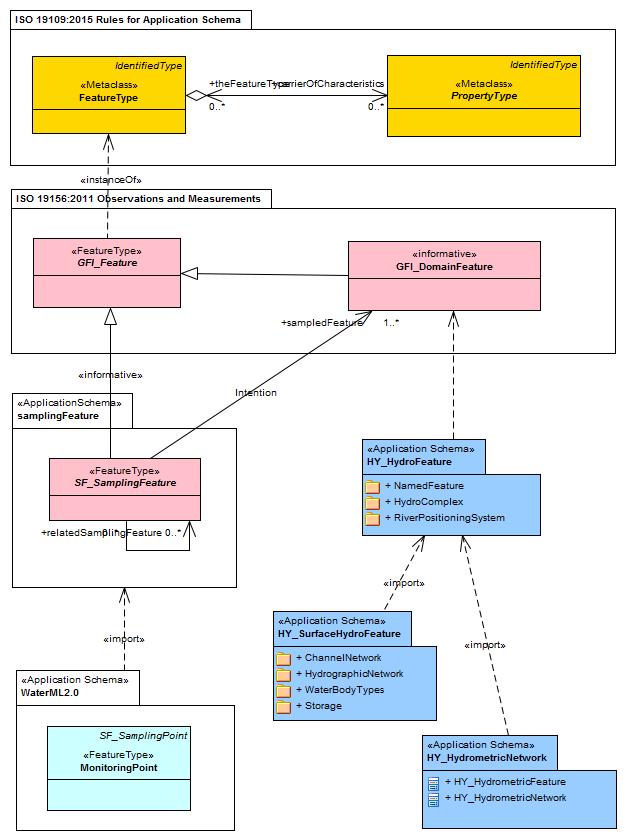 Figure 1: HY_Features in the context of the OGC Abstract Specification as well as Observations & MeasurementsConformanceThis standard defines a conceptual model for hydrologic features and their fundamental relationships. Requirements for conformance with the conceptual model are defined for two types of implementation targets: a) implementation schemas for representation of hydrologic data or b) implementation mappings between terms or concepts from two or more other existing hydro data schemas based on common intermediary HY_Features concepts. Any conformant implementations are required to satisfy the requirements defined in Clause 7 of this document for the requirements class(es) with which they assert conformance. This is true whether the implementation is explicit in the case of a schema (such as an OWL/RDF ontology or XML schema) or implicit in the case of common concepts for a schema mapping (such as an XSLT rule). The accuracy or detail with which an external term is mapped to a HY_Features common concept is beyond the scope of this standard, as is specification of a particular concept mapping methodology.Annexes C-F of this document provide, nevertheless, informative mappings to and from HY_Features for the following hydro data models:Australian Hydrological Geospatial Fabric (AHGF) [11],USGS National Hydrography Dataset Plus (NHD Plus)[10],INSPIRE Hydrography theme [2],French National Service for Water Data and Reference-dataset Management (SANDRE) [12]. These mappings are intended to provide a general understanding of the correspondence between HY_Features concepts and existing conceptual / physical models. They are informative with respect to any future mapping implementations. Conformance of implementation targets with this standard shall be verified using all the relevant tests specified in Annex A (normative) of this document. The framework, concepts, and methodology for testing, and the criteria to be met to claim conformance are specified in the OGC Compliance Testing Policies and Procedures and the OGC Compliance Testing web site.All requirements-classes and conformance-classes described in this document are owned by the HY_Features standard.Normative ReferencesThe following normative documents contain provisions that, through reference in this text, constitute provisions of this document. For dated references, subsequent amendments to, or revisions of, any of these publications do not apply. For undated references, the latest edition of the normative document referred to applies.OGC Abstract Specification Topic 1, Feature Geometry 
(aka ISO 19107:2003, Geographic Information — Spatial schema)OGC Abstract Specification Topic 2, Spatial referencing by coordinates 
(aka ISO 19111:2007, Geographic Information — Referencing by coordinates)OGC Abstract Specification Topic 5, Features 
(aka ISO 19101:2002, Geographic Information—Reference Model)OGC Abstract Specification Topic 11, Metadata (aka ISO 19115-1:2014, Geographic Information — Metadata – Fundamentals)OGC Abstract Specification Topic 19, Geographic information - Linear referencing (aka ISO 19148:2012, Geographic Information — Linear referencing)OGC Abstract Specification Topic 20, Observations and Measurements (aka ISO 19156:2011, Geographic Information — Observations and Measurements)ISO/TS 19103:2005, Geographic Information — Conceptual schema languageISO 19108:2006, Geographic Information — Temporal schemaISO 19109:2006, Geographic Information — Rules for application schemasISO 19133:2005, Geographic Information — Location-based services – Tracking and navigation Terms and DefinitionsThis document uses the terms defined in Sub-clause 5.3 of [OGC 06-121r8], which is based on the ISO/IEC Directives, Part 2, Rules for the structure and drafting of International Standards. In particular, the word SHALL (not "must") is the verb form used to indicate a requirement to be strictly followed to conform to this standard.For the purposes of this document, the following additional terms and definitions apply.application schemaConceptual schema for data utilized in one or more applications [ISO 19101].boundary (line)Geometric representation of a (catchment) boundary, usually a geometric composite curveNOTE: This definition references the definition of a divide described as summit or boundary line [9].catchmentA physiographic unit where hydrologic processes take place. This class denotes a physiographic unit, which is defined by a hydrologically determined outlet to which all waters flow. While a catchment exists, it may or may not be clearly identified for repeated study.NOTE: This approach considers the catchment concept to be the basic unit of study in hydrology, water resources management, and environmental reporting. The approach is meant to be holistic, referring to the continuous interaction of surface and subsurface waters within a catchment, even if a particular representation of the catchment refers to only surface or subsurface aspects of the catchment. Special subtypes such as drainage basin and groundwater basin may be defined with a particular application.The synonymous use of the terms catchment and catchment area in the WMO/UNESCO International Glossary of Hydrology (which is the key reference for the definitions in the HY_Features model) does not clearly distinguish between the catchment concept and its geometric representations such as catchment area, nor between catchment and its possible specializations like drainage basin and groundwater basin.The essential logical separation of concerns between a common concept and its realization as interpretable data is dealt with by defining separate features for the catchment and its realization and may be understood as a refinement of the complex, ambiguous definition given in the glossary. See also clause 5.4 of this standard on the use of WMO terminology.catchment areaTwo-dimensional (areal) topological feature realizing the logical catchment in terms of a face bounded by catchment boundary and flow path edges. The concept of a face bounded by edges is described in detail in the ISO topology model [ISO19107]. The catchment area is usually represented as a geometric surface, and the measure of the catchment area may be denoted as surface area (if required). catchment boundaryTwo-dimensional feature that realizes a logical catchment by representing its boundary either topologically as divide edges bounded by inflow and outflow nodes, or geometrically as a polygon ring. catchment divideOne-dimensional feature, usually represented by a curve, that separates two adjacent catchments [9] and forms part of the boundary realization of each catchment.catchment topologyEdge-node topology pattern of a set of catchments connected by their outfalls. The topology pattern may be derived from flowpath and outfall node features, but reflects the inferred hydrologic connectivity between catchments an their outfalls whether or not corroborated by geometric representations. channelNatural or artificial waterway, clearly distinguished, which periodically or continuously contains moving water, or which forms a connecting link between two bodies of water [9].channel networkConnected set of depressions and channels that continuously or periodically contain water.contour (of a shoreline)Geometric representation of a water edge or shoreline of a waterbody, e.g. as left and right curves. A contour-line on a map represents the locus of points at which a certain property is constant (e.g. elevation, salinity) [9]. A water edge is the locus of points at which water depth is nearly zero. This is equivalent to an elevation contour only if the water is not moving.cross section (of a stream)Section of a stream at right angles to the main (average) direction of flow [9].cross section (of a stream bed)transversal section of a stream bed in a vertical plane. This definition references the definition of a bed profile describing the shape of a stream bed in a vertical plane [9].dataDocumented value of some characteristics of a real-world phenomenon.data setData compiled and arranged into a set.data productData set compiled for a specific purpose, e.g. for global dissemination using Web services.dendritic catchmentCatchment wherein all waters flow to a single common outlet. A dendritic catchment is permanently connected to others in a dendritic (tree) network, the most common drainage pattern of streams ultimately flowing into the ocean after joining together at confluences into larger and larger streams. depressionLandform lower than the surrounding land and partially or completely closed that is able to but does not necessarily contain water.domain featureFeature of a type defined within a particular application domain. [ISO 19156].endorheic (drainage)Draining [ultimately] into interior catchments [9].exorheic (drainage)Draining [ultimately] into the ocean [9].featureAbstraction of real-world phenomena. [ISO 19101]flow path (also flowpath)One-dimensional (linear) feature realizing a catchment in terms of a topological edge bounded by inflow and outflow nodes, and associated with left-bank and right-bank sub-catchment faces. A flowpath feature may also form the “main stem” of the stream network flowing to the catchment outflow node from its inlet node(s).NOTE 1: With respect to the river positioning system described in this standard, the flow path can also form the axis in a linear coordinate system. This corresponds to the linear element ‘that serves as the axis along which linear referencing is performed’ as described in the OGC Abstract Specification Topic 19, Linear referencing [aka ISO 19148].NOTE 2: Hydrologically, the flow path references the path line described by a moving particle of water [9]. flow line (also flowline)Geometric property of a flowpath, usually a geometric curve. NOTE: This definition references the definition of a path-line [9] through using the synonym flow line to express the geometric property of a flow path. hydrographic networkAggregate of rivers and other permanent or temporary water bodies, including lakes and reservoirs [9], standing in depressions or moving in channels, that can be mapped on the Earth’s surface but is not necessarily navigable for the purposes of this document.NOTE: Not to be confused with the network of hydrological stations and observing posts.hydrologic complexCollection of distinct hydrologic features forming a hydrologically connected system where the union of one or more catchments and a common outfall is realized by multiple complexes of topological elements. For example, a catchment may be realized simultaneously as a face-edge complex of subcatchment areas, an edge-node network of flowpaths and outfall nodes, and also as a dendritic edge-node network of either waterbodies or containing channels.hydrologic featureFeature of a type defined in the hydrology domain, whose identity can be maintained and tracked through a processing chain from measurement to distribution of hydrologic information.hydrologic realizationConcrete hydrologic feature that realizes a logical concept / feature within the hydrologic domain. For example,  catchment boundaries realize logical catchments and outfall nodes realize logical outfalls.hydrologyScience that deals with the waters above and below the land surfaces of the Earth, their occurrence, circulation and distribution, both in time and space, their biological, chemical and physical properties, their reaction with their environment, including their relation to living beings. [9]hydrometric featureFeature of a type which denotes a physical structure intended to observe properties of a hydrologic feature. NOTE: This definition references the definition of a hydrometric station at which data on water in rivers, lakes or reservoirs are obtained on physical and chemical properties of water [9]. A hydrometric feature may be a composite station configured by arranging several monitoring components. Used to sample a hydrologic feature, a hydrometric feature may be considered a sampling feature of defined in the ISO Observation model. A sampling feature is described in general in ISO 19156: Observation and Measurement, the special monitoring point of hydrologic observation is described in the OGC WaterML 2.0: Part 1- Timeseries standard [4].hydrometric networkAggregate of hydrologically connected monitoring stations situated on and used for hydrologic observation of a feature such as a catchment or hydrographic network. This definition references the definition of a synonymous hydrological network consisting of hydrological stations and observing posts situated within a catchment in such a way as to provide the means of studying its hydrological regime [9]. hydrometryScience of the measurement and analysis of water including methods, techniques and instrumentation used in hydrology [9].indirect positionPosition expressing the location of a feature relative to the known location of another feature. Indirect position requires a logical axis bounded by the feature  being placed and the feature being referenced, along which the position can be determined. Common examples in hydrology are mileposts along a river referencing the river source or/and mouth, and the placement of monitoring stations relative to already located stations. interior catchmentCatchment wherein all waters are collected and drainage is endorheic; an interior catchment does not drain to other catchments. This definition is rooted in the blind drainage pattern of water collecting in sinks or lakes not connected to streams [9].longitudinal section (of a stream)Vertical section of a stream in longitudinal direction. This definition is rooted in the  definition of a longitudinal section along a channel at its center line [9], but generalized for all types of vertical section along a line.longitudinal section (of a stream bed)Longitudinal section of a stream bed in a vertical plane. This definition references the definition of a bed profile describing the shape of a stream bed  in a vertical plane [9].main stemMain course along which water flows in a catchment, usually also the main stream segments flowing from the catchment headwaters to its mouth, excluding tributaries. mappingEstablishing a semantic relationship between concepts in different information models using a formalism that specifies how elements from a source information model may be transformed into elements of a target model. Every pair of N models generally require a separate (2-way) mapping for each source concept (a total of N!/[2(N-2)!] mappings). Mappings that in contrast involve transformation by way of a common concept can be more efficiently expanded to more than two models as each additional model only requires mapping once into the set of common concepts (N mappings).named featureFeature identified by a name. Hydrologic features may have multiple names depending on the cultural, political or historical context.nillableNillable is meant in this standard to signify that a feature property logically exists but may not be determined in a given implementation. outfallLogical outlet of the water contained by a catchment. An outfall represents the logical place where a catchment interacts with another catchment. Every catchment flows to an outfall, conversely every location in a hydrologic system is also an outfall that drains some catchment. If a given logical outfall is un-realized or undetermined, it is termed ‘nillable’ in this standard. For example, a logical outfall exists in the form of flow to the subsurface or atmosphere but may be undetermined within implementations focused on surface water hydrology.referentLocated feature being referenced to locate another feature on the logical axis that is stretched between the two. The (indirect) position of a new location is expressed as distance along that axis from the known referent towards the feature being placed. representationAny processable data, data set, or data product which characterizes a given feature concept.river positioning systemSystem applied to place a feature on a (linear) watercourse feature. The feature location is specified as an indirect position expressed as distance along the watercourse on which the feature is to be placed.NOTE: A (hydrologic) feature of interest which is located along the locating one-dimensional flowpath between inflow and outflow nodes, corresponds in general to the linear referencing described in the OGC Abstract Specification Topic 19, Linear referencing ‘specifying a location relative to a linear element along that element’ [ISO 19148]. river reference systemCatchment-specific reference system in which the one-dimensional topological realization of a catchment forms the logical (linear) axis, and the origin is located at the outfall of the realized catchment. storage (of water)Impounding of water in surface or underground reservoirs, for future use. [9]NOTE: Storage refers to a body of water from the perspective of a usable water resource. The management of a reservoir itself, as a human action with the objective of efficient and sustainable use of the resource, is not in the scope of the conceptual model.streamWater, generally flowing in a natural surface channel, or in an open or closed conduit, a jet of water issuing from an orifice, or a body of flowing groundwater [9].water bodyMass of water distinct from other masses of water [9].water edge A one-dimensional (linear) feature that references the shore-line of intersection between a water body and the confining land surface [9].  Also a topological edge bounded by inflow and outflow nodes that may form that part of a (stream left or right) catchment boundary verging on a water body.watercourseNatural or man-made channel through or along which water may flow [9], including large interstices in the ground, such as cave, cavern or a group of these in karst terrain.ConventionsThis clause provides details and examples for any conventions used in the document. Examples of conventions are symbols, abbreviations, use of XML schema, or special notes regarding how to read the document.IdentifiersThe normative provisions in this specification are denoted by the URI:http://www.opengis.net/spec/{standard}/{m.n}All requirements and conformance tests that appear in this document are denoted by partial URIs which are relative to this base.Symbols (and abbreviated terms)CHy 		WMO Commission for Hydrology GML 		Geography Markup LanguageGRDC 	Global Runoff Data Centre (GRDC)GWML2 	GroundwaterML 2HDWG 	OGC-WMO Hydrology Domain Working GroupISO 		International Organization for StandardizationOGC 		Open Geospatial ConsortiumOWL 		Web Ontology LanguageRDF		Resource Description FrameworkUML 		Unified Modeling LanguageWaterML 2	working title for the intended suite of water-related OGC standardsWIS 		WMO Information SystemWIGOS 	WMO Integrated Global Observing SystemWMO 		World Meteorological OrganizationXML 		eXtensible Markup LanguageUML notationMost diagrams that appear in this specification are presented using the Unified Modeling Language (UML) static structure diagram, as described in Sub-clause 5.2 of the OGC Web Services Common Implementation Specification (OGC 04-016r2). UML classes are named in UpperCamelCase and property names in lowerCamelCase.WMO TerminologyThe HY_Features model uses—as far as possible—terminology recommended by the WMO Commission for Hydrology for use in the WMO Member countries. The key reference is the "International Glossary of Hydrology" [9] , a joint publication of the WMO and the UNESCO (hereinafter referred to as WMO/UNESCO glossary of hydrology). Wherever appropriate, terms from this glossary are applied to the feature concepts in this standard to capture meaning and contextual relationships. The synonym approach widely used in this glossary is interpreted as signifying that synonymous terms are not necessarily synonymous in every respect. Differences in terminology were explored through reconciling the explicit definitions documented in the glossary with usage reflected in various data sets and products. The accepted terms were augmented with the relationships inferred from other terminology in order to define complex terms that do not clearly distinguish between a specific logical concept and its geometric representation or between a general term and its specific conceptual meaning. The definitions used in the conceptual model described in this standard may be understood as a conceptual refining and/or narrowing of the definitions given in the WMO/UNESCO Glossary of Hydrology. Though rooted in the definitions given in the WMO/UNESCO Glossary of Hydrology, many of the hydrologic features in this standard have been defined more specifically for relevance to the surface water domain. Some requirements defined in this standard refer to the Scoped Name concept of ISO 19103: Conceptual Schema and any such Scoped Name implementations should reflect if possible a name endorsed by the WMO.Naming conventionThe HY-prefix used in the UML model follows the ISO naming conventions for UML elements. There is no explicit requirement to use this same name in a corresponding implemented term but conformance will require that each such term be clearly connected back to its corresponding conceptual model term. Clauses not Containing Normative MaterialHydrology phenomena and the catchment conceptProcesses that continuously deplete and replenish water resources cause or result in a wide range of phenomena that are the subject of monitoring, modeling and reporting in hydrology and related sciences. These distinctly named or otherwise uniquely identified real-world hydrologic phenomena are conceptualized as hydrologic features in this standard.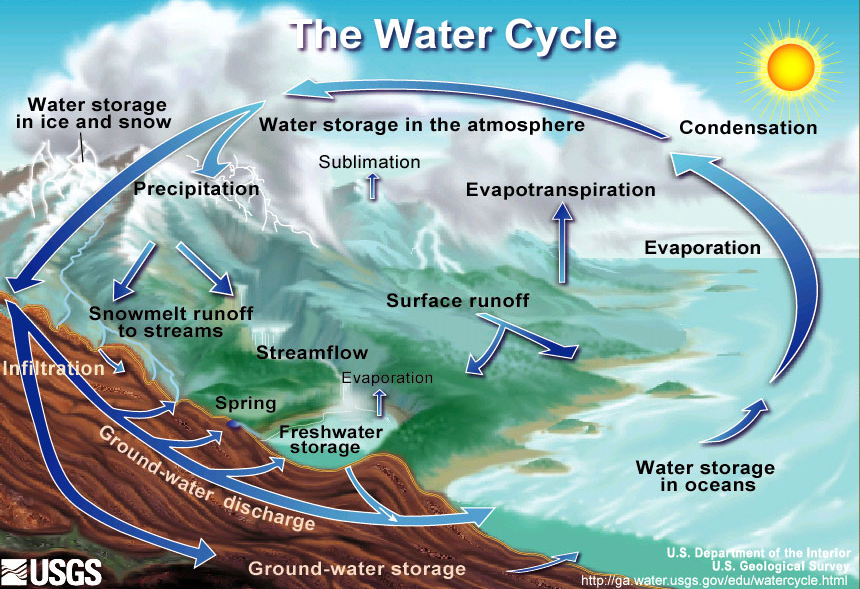 Figure 2: Processes of the Hydrologic CycleWater is moving from the atmosphere to the Earth and back to the atmosphere due to the processes forming the Water Cycle (Figure 2). Water from precipitation reaching the land surface is accumulated in water bodies occupying empty space on the land surface or in water bearing formations of soil and rock. Excess water overflows these formations and is driven downhill by gravity. Water flowing over soil or rock causes erosion to occur. This erosion tends to concentrate flowing water into water bodies that flow downhill using a connecting system of channels intersecting other water bodies along their way to a common outlet, conceptualized as a single outfall feature (although potentially complex or ambiguous in realization).Looking back upstream from the outfall, the corresponding hydrological catchment feature draining to it can be characterized or realized geographically in alternate ways: as a main linear flowpath feature, an area feature, a boundary feature that encompasses the drained area, a network of water body features, a network of channel features, or a network of hydrometric stations. These concepts and terminology form the conceptual and semantic basis for this standard.The most general conceptualization of hydrology phenomena is the catchment. A catchment is a recognized unit of study where hydrologic processes form physiographic features that are realized in various data products. In this specification, a catchment feature may be just an identified means of grouping hydrologic study activities and artifacts, referenced by name or within a set of catchments. A catchment may also be realized by catchment features and combinations of other hydrologic features whose geographic characteristics are in turn represented by one or more geometric and/or topological properties.Depending on application and (spatial) scale, the same catchment may be realized in a number of different ways. The following are examples where this multiple realization pattern is important:The most typical example is that scaling a map-visualization up or down leads to multiple more or less detailed representations of the same realized hydrologic feature, both in terms of geometry detail and network complexity.Analyses and reports from different disciplines may reference differing spatial representations of the same conceptual catchment.Some applications require cartographic (visual) representations while others are focused on topological (network connectivity) realizations only. A catchment may be represented geometrically by streamline, drainage area/surface, bounding polygon, or stream network, and realized topologically as a face, or an edge.Figure 3 illustrates some possible alternative catchment realizations.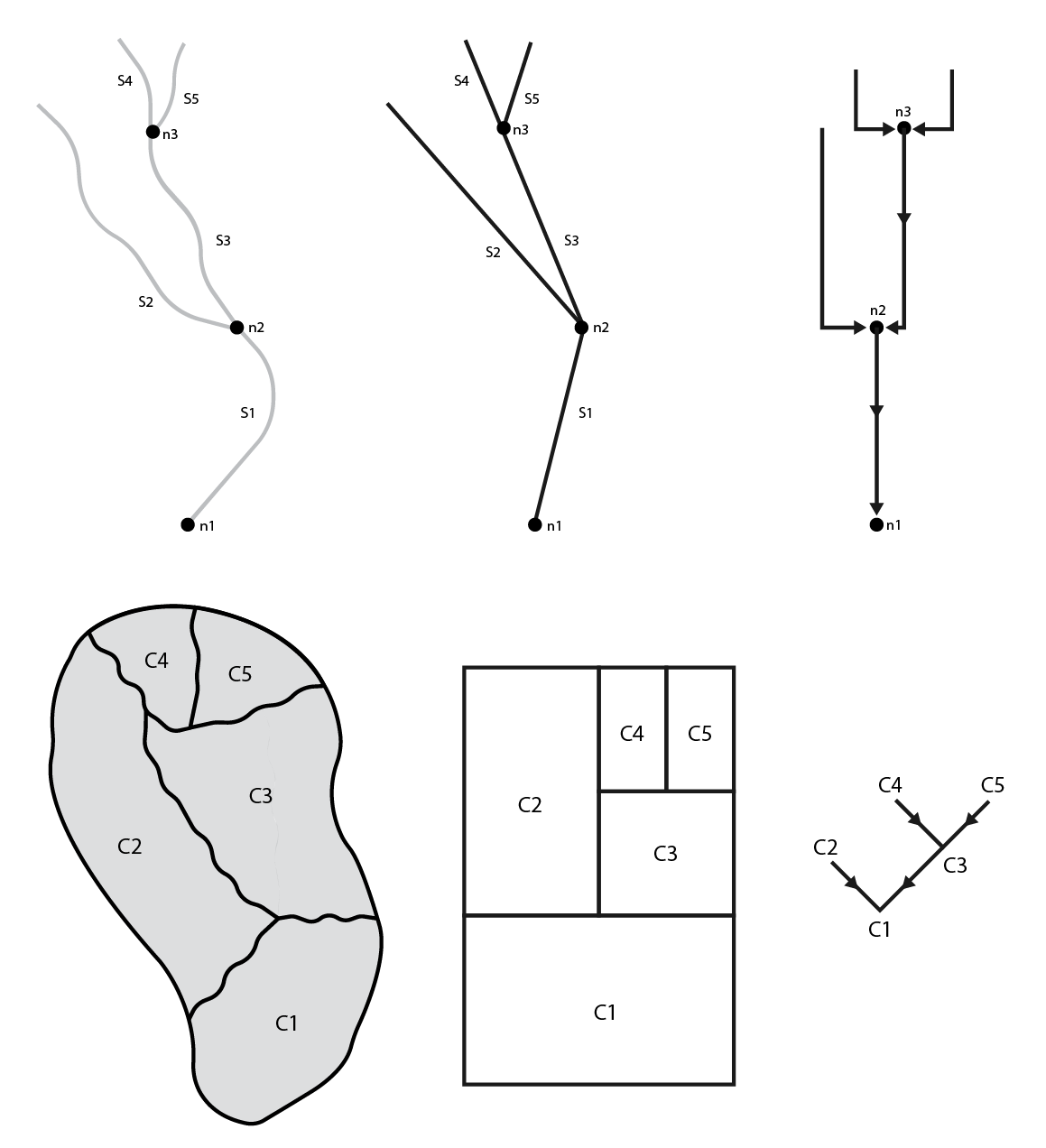 Figure 3: Illustration of multiple representations of a catchmentThe catchment concept is still an important one even if it is not realized by another feature. It often serves as a recognized unit of water resources assessment and management across administrative jurisdictions. In multi-stakeholder collaboration and cross-domain research projects, catchments may be recognized as shared monitoring and reporting units. River monitoring stations are typically assigned to a recognized catchment; catchment inflow and outflow outfalls connect information between recognized catchments. Examples of organizational catchments include the "Hydrologic Unit Code" (HUC) catchments defined by the U.S. Geological Survey for research and regulatory data systems to use as a reference [7] and "River Basin Districts" of the European Water Framework Directive [1].Catchment realizationThe core concept of the HY_Features model is that studies of hydrology phenomena have a need to reference common conceptual entities of the hydrosphere such as catchment, outfall, water body, channel, or monitoring position, through the use of feature types defined in a specific model (as per ISO 19109 General Feature Model). Depending on the field of study or application, complex hydrology phenomena may be realized in different feature types. Recognizing the catchment as the holistic unit of study allows multiple feature realizations and the information they carry to be connected to the same conceptual entity. 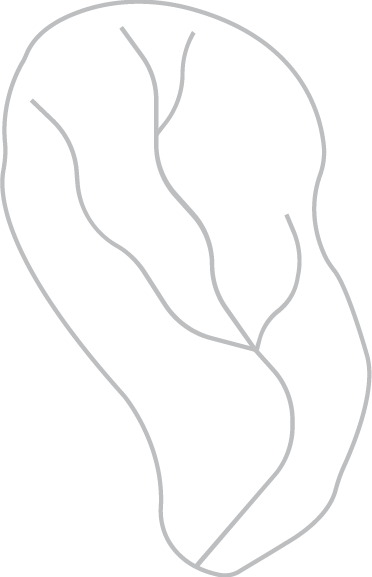 Figure 4: Idealized catchment concept independent of realization or representation.Fundamental to the catchment concept is that each catchment is defined by and paired hydrologically with an outlet or outfall to which all catchment waters drain. Outfalls like catchments are themselves logical (un-realized) features and may be realized by single-point, complex, even diffuse or indistinct geographies. Systems of catchments and outfalls alone can still form a topological complex, however, based on recognition of their hydrologic connectivity, even if the topological elements are not or cannot be derived or demonstrated geometrically. Building on concepts of hydrological catchment topology and multiple catchment realizations, a collection of hydrologic features that realize a larger catchment can be said to form a hydro complex that is comprised by the collection of catchment and outfall features and any other feature(s) that realize the larger logical catchment and its outfall. A hydrologic complex may include multiple realized topologies such as flowpath, catchment area, stream or channel networks. 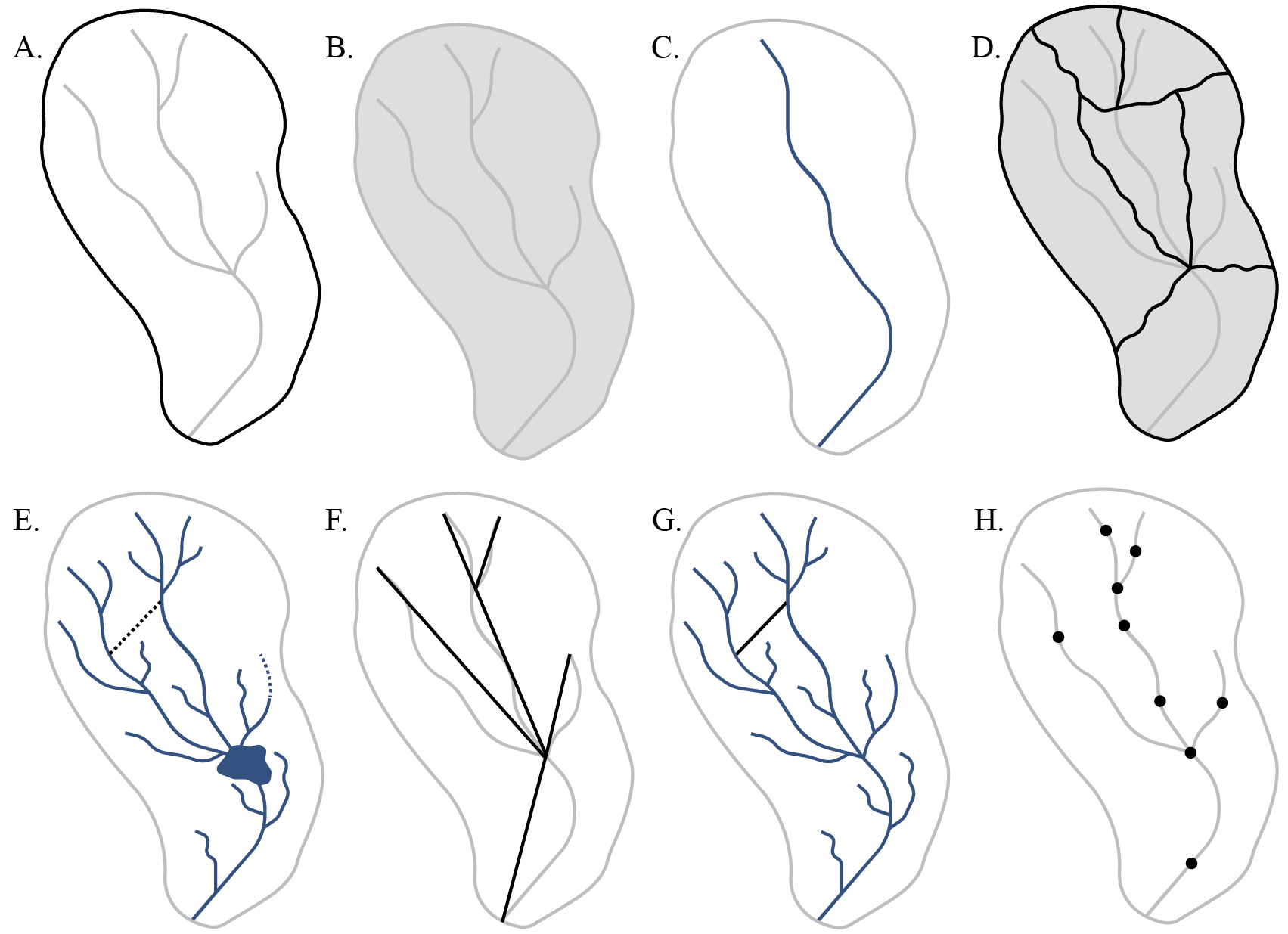 Figure 5: Multiple catchment realizations (top left to bottom right): a) catchment boundary, b) catchment area, c) catchment flowpath d) subcatchment network, e) hydrographic network, f) geo-schematic network, g) flow network, h) hydrometric network of monitoring stations.Catchment boundary, catchment area, and linear flowpath are the most common topological realizations of a logical catchment, and are widely used to create cartographic representations of a catchment. Map layers that separately visualize the hydrographic network of water bodies (typically as blue lines for small rivers and blue polygons for larger rivers and lakes) or of channels (typically lines displaying a drainage pattern indicating the path that flow may follow), or a network of hydrometric monitoring stations, are usually combined to represent the catchment as a whole. Hydrographic maps are typically based on cartographic data products that portray one or more of these feature realizations. Figure 5 adds to the idealized catchment of Figure 4 graphical representations of such realizations.Each of these realizations forms a different perspective of the catchment and its interactions with other catchments that emphasize different characteristics of the catchment. This may not be evident from the feature types alone. For example, a map of catchment polygons may portray a coverage of sub-catchments, or a collection of overlapping catchment polygons corresponding to monitoring stations. More detailed information is needed about each catchment’s type and role in an overall application, such as relationships and potential constraints between higher-order catchments and those nested therein, as well as their upstream-downstream outfall flow relationships.  Topological networks of logical catchments without geometries are useful even by themselves, for example in data systems supporting hydrologic modeling. Geospatial data may be used to parameterize models that then run only using logical catchment relationships. The topological representation may not even correspond to geometric representations. For example, an outfall may take on the topological role of a node even as it is realized by a polygon geometry indicating a diffuse area of drainage. Specific feature types defined in the HY_Features model include HY_HydroFeature (in clause 7.3.1), HY_Catchment, HY_Outfall, HY_CatchmentRealization, HY_OutfallRealization, HY_CatchmentArea, HY_CatchmentBoundary, HY_Flowpath, HY_WaterEdge, HY_HydroNetwork and HY_CartographicRealization (section 7.3.2).Catchment topology and hierarchyAn unlimited number of catchments can potentially be defined in any region since every point in that region corresponds to some catchment that drains to it. The most useful catchments, though, are generally those that are connected in drainage networks recognizing significant features of the terrain such as divides and confluences. Catchment networks provide continuity between catchments, the ability to aggregate catchments, and to trace flow up- or down-stream.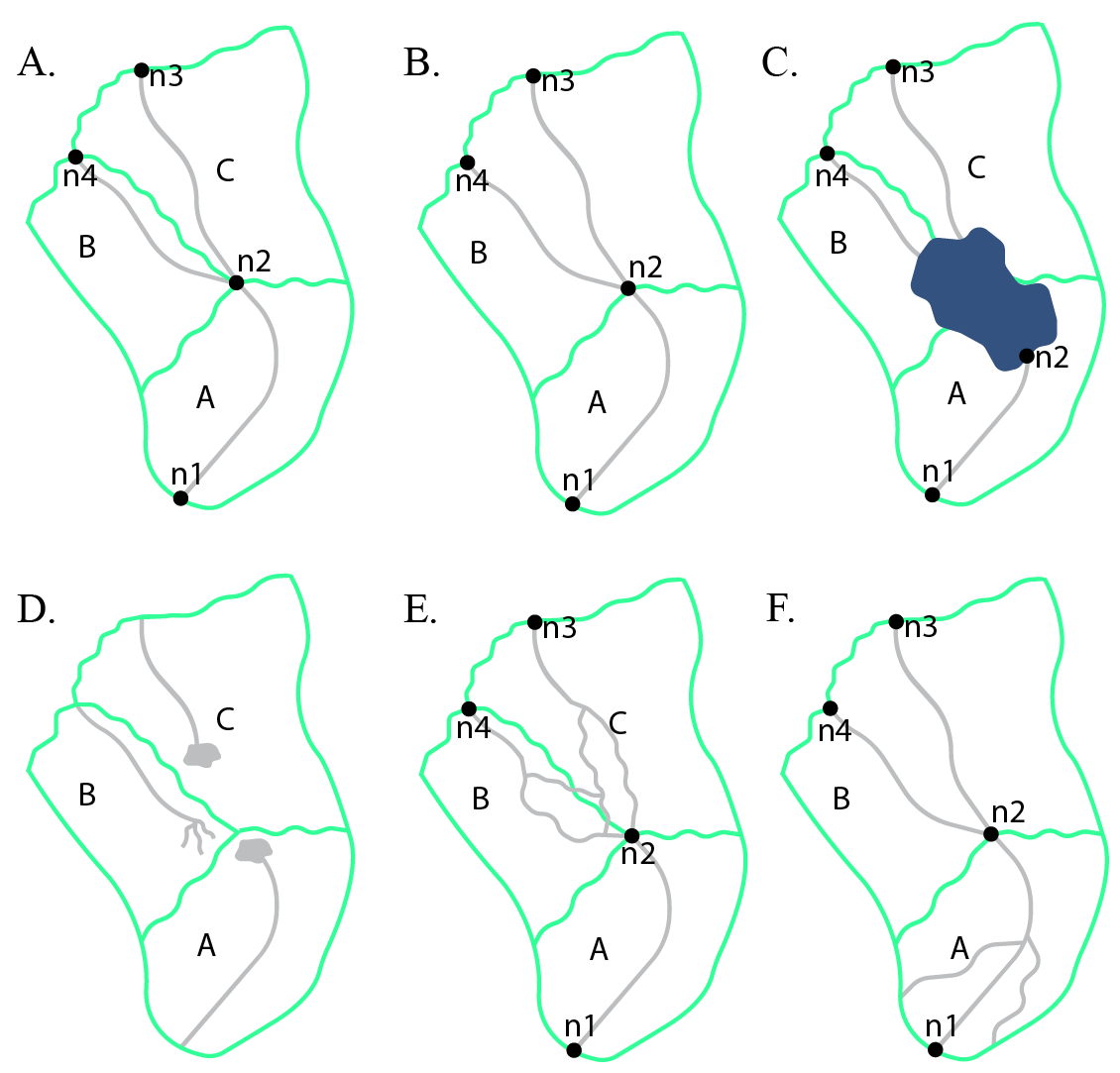 Figure 6: Catchment aggregation (top left to bottom right): a) Simple catchments with one inflow and one outflow each; b) Joined (conjoint) catchments flowing into a single downstream catchment; c) catchments joining in a water body or wetland with no clear network; d) catchments joining through intermittent or subsurface flows; e) catchments that join through areas of complex or braided channels; f, catchments with outfalls made up by many channels such as in a delta.In a network of catchments, morphological detail may be specified in many ways. Inflows are generally conceptual in headwaters, and outflows are often complex where water flows out of a network. As shown in Figure 6 catchments may connect through simple confluences (Figure 6a), water bodies or wetlands (Figure 6c), intermittent or subsurface flows (Figure 6d), or complex braided streams (Figure 6e), or distributary systems like deltas (Figure 6f). In some situations, diffuse (multiple) inflows can be conceptually joined in a ‘conjoint’ catchment (Figure 6b) and spread (multiple) outflows may be joined in a catchment flowing out at a single, logical outflow (Figure 6e). Although these cases require different geographic representations, they can be realized using the same pattern of the catchment and its common outlet. Since all these cases can be specified referencing a simple edge-node catchment topology, no special treatment is required to handle the variation of flow processes. Any catchment may also be nested in a larger containing catchment or split into multiple sub units to define  catchment hierarchies. Two types of catchment hierarchical relations are supported in HY_Features: basic nesting and dendritic aggregation. Basic nesting allows any catchment to reference a containing catchment (Figure 7) without defining any particular interconnections between the two. Dendritic aggregations (Figure 8) consist of specialized dendritic catchments that contribute exorheic flow to an outlet and support simple topological relationships that allow determination of flow from upstream to downstream catchments. Specialized interior catchments add support for endorheic flow or interior drainage within dendritic aggregations.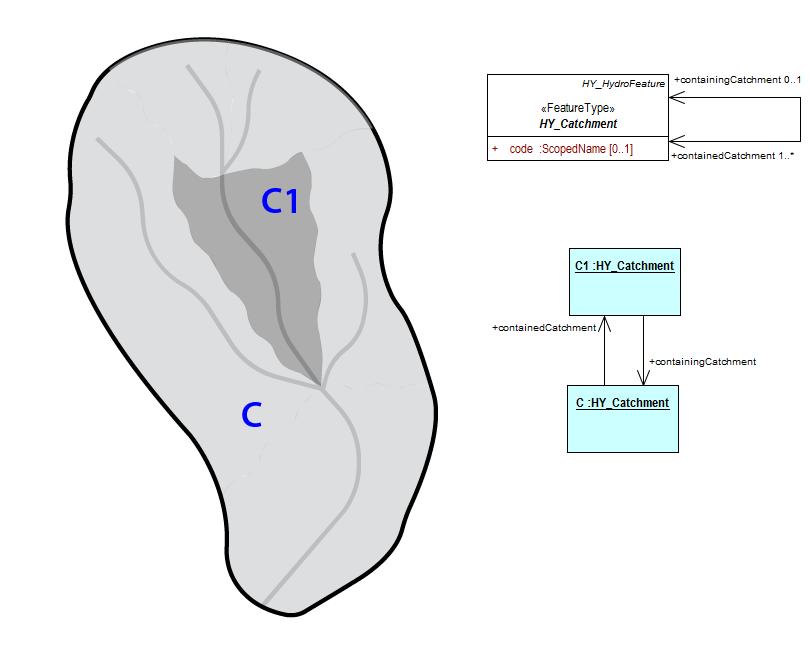 Figure 7: Catchment hierarchy, with one catchment (dark grey) nested within another catchment (light grey)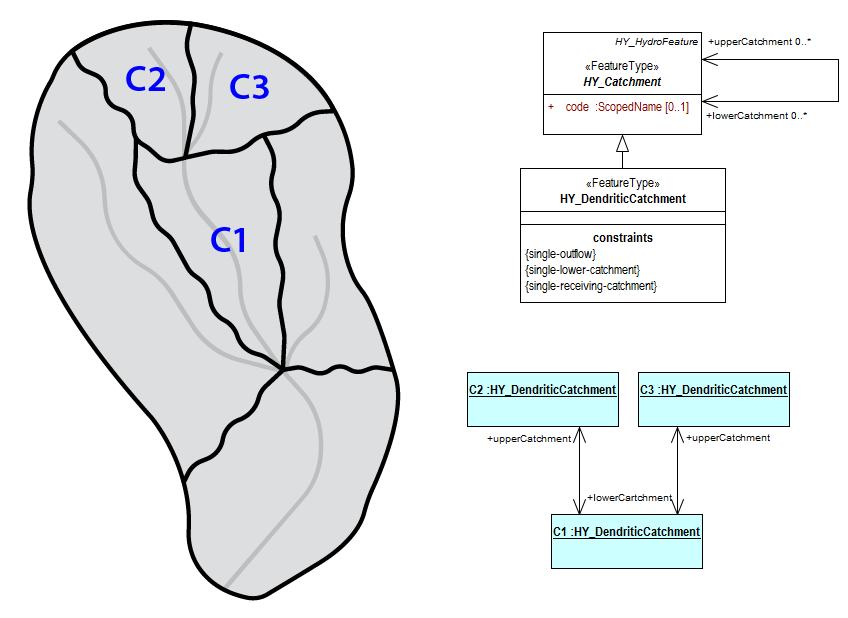 Figure 8: Catchment hierarchy with smaller catchments (C1, C2, C3) part of a dendritic catchment network, which is also a catchmentCatchment network realizationCatchments can be realized by a number of feature types. Networks of catchments interacting at outfalls can be realized as networks of specific catchment realizations. For example, a network of catchments, each realized as a flowpath, can also be realized as the network of linear flowpaths connected by outfall nodes. Figure 9 illustrates how a single catchment C1 (dark grey boundary line, light grey catchment area), is also realized by the flowpath connecting its outlet N1 (Figure 10) and inlet N2 (Figure 11). The flowpath geometry trace the main  flow stem in the catchment or it could be a purely schematic straight-line representation of a topological edge.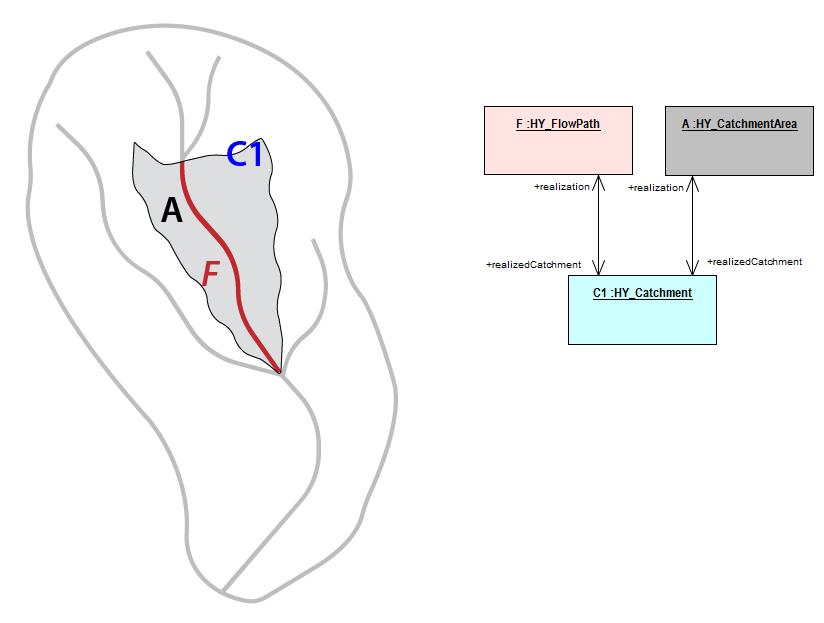 Figure 9: Catchment area (grey) and flowpath realizations that connect catchment inflow to outflow (red) and define a hydrologically significant unit.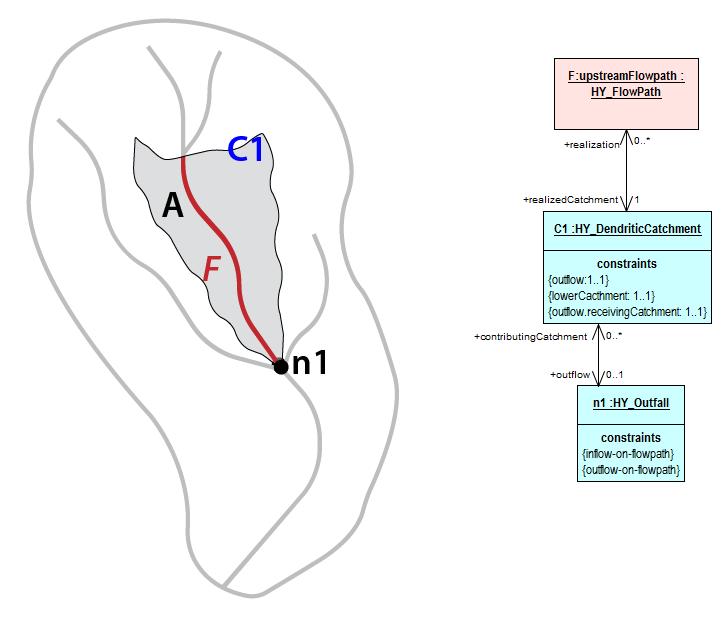 Figure 10: Multiple catchments contributing to a common outflow node.In a network of such dendritic catchments, one or more catchments may contribute to a given outflow but an outflow contributes to only one receiving catchment. This topological relationship is maintained regardless of the geometric representation of a given outfall. The association role names inflow and outflow are used to unambiguously describe the flow direction of an outfall (or realization) with respect to a catchment (or realization).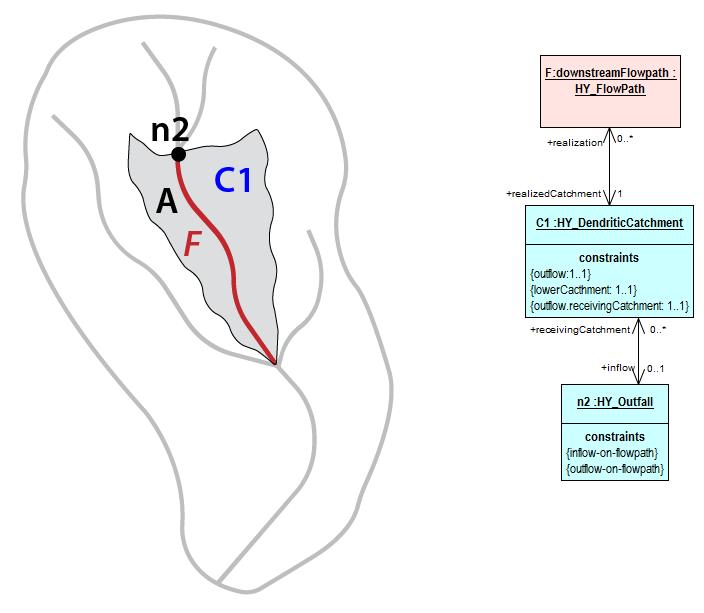 Figure 11: Catchment receiving inflow via an identified but not necessarily realized node (Outfall).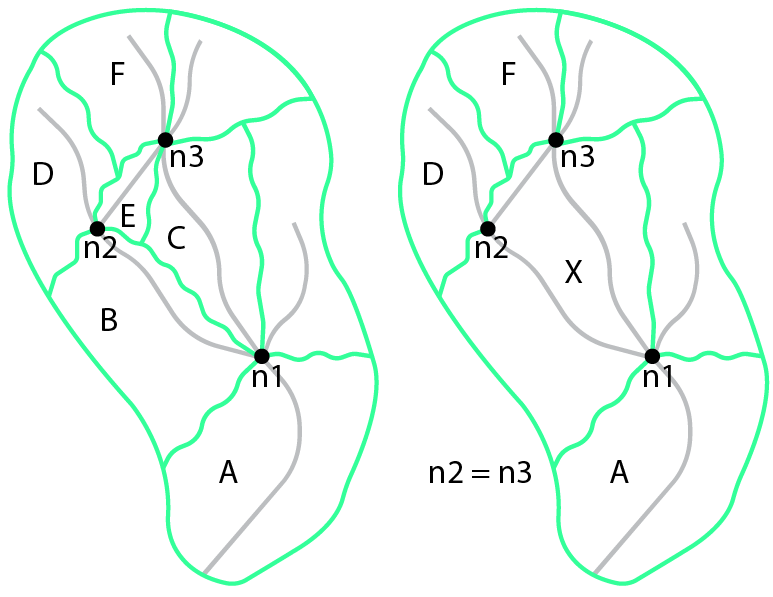 Figure 12: Non-dendritic stream network complexity: a) ambiguous detailed flow: b) unambiguous aggregated flow.Catchment networks that appear non-dendritic, such as broad river bottoms with complex braided channels and two or more primary inflows, can still be modeled as dendritic networks by introducing conjoint catchments that encapsulate the non-dendritic parts. Figure 12 shows an example of a non-dendritic stream network, where it is not possible to determine to what extent flow from catchment F contributes to catchments E, B or C (Figure 12a). Aggregating the catchments E, B, and C  (Figure 12b) and collapsing the nodes n2 and n3 into a single virtual inflow node, accumulates all the flow from catchments D and F in the resulting catchment X contributing inflow into catchment A via the node n1. Using this encapsulation approach, catchments can be represented using a simple tree structure with clear upstream-downstream relations. The topological pattern of a hydrologically connected catchment network is reflected in the topological patterns of all of its realizations, although the topological “level” of a realization may be different. A catchment may be topologically realized as a solid bounded by inflow/outflow faces, a face bounded by inflow/outflow edges, or an edge bounded by inflow/outflow nodes. A single catchment may also be realized as a topo complex consisting of all of the stream or channel edges and outfall nodes forming the surface drainage of that catchment.  The topological role that each feature realization plays may or may not correspond directly to its geometric representation. For example, a pond feature plays the role of an edge between its inlet and outlet, but may be represented geometrically as a polygon. 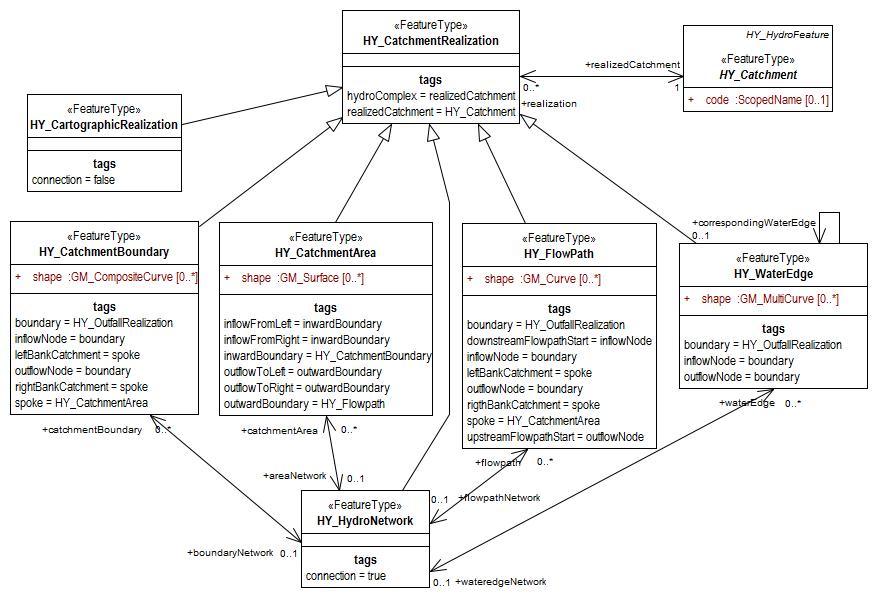 Figure 13: Catchment realization feature types with tagged values indicating possible catchment topological relationsFigure 13 illustrates this by means of ‘tagged values’ that describe some of the topological roles and connectivity relations that realized features may support with respect to other features. For example, the flowpath that realizes a catchment as topological edge has inflow and outflow outfall nodes as boundaries, and may simultaneously form the outflow-edge boundary of a left- or right-bank catchment area, which realizes the catchment as a topological face. Surface water networksMaps displaying a representation of a catchment are very common in hydrology research and engineering. Depending on the scientific concern and application, as well as the spatial scale of interest, different aspects and details of hydrology phenomena may be represented using application-specific map symbols. HY_Features accommodates this diversity with multiple alternate realizations of the catchment and outfall concepts which in turn may be represented alternately as geometric points, lines, polygons, or surfaces, or as aggregates of these geometric types. This standard is based on a hydrologically determined topology model of directed outfalls acting as inflow or outflow nodes for catchments which in turn connect them. The topological catchment network pattern can be realized in a variety of context-specific feature networks, especially hydrographic networks of water bodies or channels that may contain water bodies; These features may in turn have a variety of scale- and application-specific geometric representations. For example, a fixed landmark point on a water body, or a cross-section line separating a watercourse can each represent realized outfall nodes.Hydrographic and channel networkSurface water flows in networks, and so hydrographic data is commonly organized into those same networks. Surface water networks are also self-similar. The patterns of rivers and deltas visible at a continental scale resolve continuously into similar but more detailed nested networks of streams, lakes, confluences, and other features as the spatial scale of mapping and inquiry increases. The HY_Features model of catchment hierarchies and nested network realizations is intended to address the scale discontinuities of existing models and connect hydrologic phenomena and observations across a range of the scales. The basic elements of surface water networks at any scale are waterbodies and the channels through which they flow and in which they are contained. Following the definitions in the UNESCO-WMO "International Glossary of Hydrology" [9] a water body is understood as the mass of liquid water accumulated on or below the land surface as a body of flowing water, which in some parts may have stagnant water that is not moving or flowing. The water body concept formalized in this specification is consistent with this definition, but focuses on surface-water bodies only. A conceptual model capturing the specifics of bodies of groundwater as well as aquifers containing groundwater are provided by the WaterML2 Part 4 - GroundwaterML2 specification [6]. A future WaterML2 specification part is expected to complete the sub-atmospheric hydrologic cycle by addressing features such as recharge zones and springs that connect groundwater with surface water phenomena.A watercourse is commonly understood as a type of natural or man-made channel through or along which water may or may not flow [9]. A waterbody is generally a flowing body of water contained in a natural watercourse, but could also be in a man-made open or closed conduit [9]. A network (or drainage pattern) of watercourse channels exists independent of whether it contains water at a particular time (but not independent of the existence of water). The HY_Features conceptual model accommodates both targets of hydrologic study by defining separately and then linking together waterbody features and containing land surface features. Note that flow-through or standing lakes and similar features are considered to be types of waterbodies whose container is a depression.Connected waterbodies with their associated water courses make up in aggregate the hydrographic and channel networks that realize the catchment that the networks drain. Individual waterbodies themselves can also be characterized in more detail along vertical cross- or longitudinal sections as well as within horizontal strata as to their distinct thermal, salinity, oxygen, and nutrient characteristics, etc. Waterbodies or their strata may be also be recognized as storage reservoir features for future water use, regulation, or control. Strata in turn correspond to water edge features that indicate the extent of channel filling at different water levels or flows.In order to form hydrographic or channel networks, waterbodies or channels representing topological edges need to be connected by way of topological nodes. Although an entire network realizes the catchment that it drains to a single outfall, each node connecting waterbodies or channels is also an outfall that drains the sub-catchment that feeds that waterbody. The HY_Features model therefore associates the connections between waterbodies with outfall realizations or nodes; catchment relationships defined in the model can be used for both the larger catchment realized by the whole hydrographic network and the catchment(s) whose outfalls are used to connect waterbodies within the hydrographic network.It is common practice to realize a catchment as a single main-stem flowpath (Figure 5c) as well as a complete hydrographic or channel network. There is some choice in which catchments to delineate and realize in this way. Some elevation-derived hydrographic datasets define one or more associated drainage catchments for each stream segment connecting two confluences. Others identify main-stem rivers that flow from their headwaters to a common outlet. In either case, the corresponding catchment typically carries the name of the main river and its outlet is considered the mouth of the river. The main stem flowpath serves as both a component of the stream network realizing a catchment and as a standalone realization linking the inlets and outlet of that catchment. Networks of flowpaths and outfall nodes can in turn realize larger catchment networks. At small scales, complex networks of watercourses can have one main-stem flowpath made up of many smaller scale reaches. At large scales a network made up of one reach also serves as the single main flowpath.Specific HY_Features classes supporting surface water networks include: HY_ChannelNetwork, HY_Channel, HY_Depression (in clause 7.4.1), HY_HydrographicNetwork, HY_WaterBody, HY_WaterBodyStratum, HY_CrossSection, HY_LongitudinalSection, HY_Water_LiquidPhase, and HY_Water_SolidPhase (in clause 7.4.2).Hydrometric networkWater bodies are observed using monitoring stations which are typically physical locations with a well-established cross section they monitor. It is common practice to locate a monitoring station in relation to local landmarks and permanent reference points along a stream or in relation to the outlet of the monitored water body. The river reference system, described in clause 7.3.3, gives a mechanism to locate such points in relation to establish catchment outfall locations such as confluences. When aggregated into a network, monitoring stations within a catchment can be said to make up a logically connected hydrometric network which monitors a catchment. For the purpose of linking identified monitoring stations, (thought to be the sampling feature in terms of the observations and measurements standard) and a river or other hydrologic feature (thought to be the domain or sampled feature in terms of observations and measurements) a specific hydrometric feature participating in a hydrometric network is defined. The monitoring feature role of hydrometric features is unique in contrast to all other outfall realizations in HY_Features, which would be used as observed domain features in observations and measurements.Specific HY_Features classes supporting hydrometric networks include: HY_HydrometricNetwork and HY_HydrometricFeature described in clause 7.5 of this standard. Indirect Position and river reference systemIt is common practice in hydrology to add new features (typically observation stations, but also designated reaches, or flood plain zones) to an existing network of such features, and to reference such features along a watercourse. Recognizing any identified location on a network as the outflow of a contributing catchment, or the inflow of a receiving catchment, an arbitrary new location can be placed on the network based on catchment topology alone through reference to an existing outfall upstream or downstream. Understanding such a reference as a positioning ’along a river’, the one-dimensional flowpath realization of a catchment can be used for linear referencing. This concept of indirect position requires a ‘referencing along a river’ providing a specific linear coordinate system, and a local datum which defines its origin and direction in relation to the linear feature, on which the feature is to be placed.The HY_Features conceptual model defines a river reference system which has three components: 1) an origin at an outfall, either inflow or outflow of a catchment; 2) a linear shape defined by the flowpath of a catchment that starts at the origin; and 3) a linear distance or relative (percentage) measure. Each catchment has its own reference system which can be combined as necessary using catchment topology; each river reference system must have one outfall (origin) and one representing flowpath (shape).River reference systemThis standard defines a simple linear river reference system using the one-dimensional topological realization of a catchment as its linear element and the outfall of the realized catchment as its origin. Recognizing the feature of interest as outfall of a corresponding catchment, the unknown position of this outfall can be determined relative to an already existing outfall used as reference location. Each outfall is potentially the origin of a river reference system owned by the realized catchment. The orientation of the flowpath axis is always from that origin towards the known reference location, and always declared in relation to the catchment realized by the flowpath. This given, the river reference system defined by a contributing catchment has its origin at outflow node and a flowpath axis directed towards a known inflow node, vice versa a receiving catchment sets up an origin at inflow node from where the flowpath axis is directed to a known outflow node. A flowpath realizes only one single catchment, either a contributing catchment whose outflow can be located through referencing an upstream located inflow, or a receiving catchment having an inflow located through referencing a downstream located outflow. In Figure 14 the downstream flowpath is shown that starts at the inflow node and is directed towards a downstream outflow node.It is important to note, that the flowpath reflects the topological pattern of a catchment ‘bounded’ by inflow and outflow, and does not necessarily reflect the direction of the natural flow. Forming the logical axis connecting the outfall to be placed with the outfall being referenced, a flowpath ending at an outflow node downstream of its start, is termed as ‘downstream flowpath’ with a known ‘downstream end’, and a flowpath having an known ‘upstream end’ at an inflow node is called an ‘upstream flowpath’. For example, Figure 15 shows an outfall (being placed) along an upstream flowpath referencing an upstream inflow node, or along a downstream flowpath referencing a downstream outflow node. The position is provided as the distance from the known, downstream or upstream, flowpath end, or as percentage of the entire distance. In order to use an interpolative (percentage along a flowpath) linear referencing method, the flowpath used as the linear element must be bounded by an inflow and outflow node, whereby one of these must be the origin. Indirect positionProvided that the network of catchments is realized as network of its topological realizations, and that each catchment is realized as a one-dimensional flowpath, a feature of interest can be located in the network along such a ‘linear’ realization. This is possible considering that any location on the land surface can be an outfall of a logical catchment. In this case, the new location is placed as (outfall) node bounding the flowpath at one side and references an already established (outfall) node bounding the same flowpath at the other side. The new location is expressed as distance along that flowpath ‘measured’ from the known flowpath end as shown in Figure 14 for a downstream flowpath along which the position of the inflow node is expressed as distance from the known outflow node. 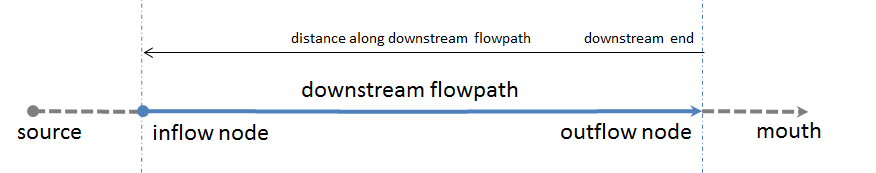 Figure 14: Inflow node referenced along a downstream flowpath Location of features realizing a catchment outfallIn case that the location to be placed is declared to be a new outfall inside an existing network, the already existing catchment will be split into catchments upstream and downstream of the ‘new’ outfall, each realized as one-dimensional flowpath. The upstream catchment is realized as a flowpath starting at the location to be placed referencing the already located inflow of the now split catchment; the downstream catchment by a flowpath starting also at the new location, but referencing the located outflow of the split catchment. The unknown position of the outfall being placed is provided as the distance from the referenced location at the flowpath end. In this way a position may be assigned to any outfall. Figure 15 shows a newly introduced outfall (either as inflow or outflow node) referenced along the upstream and downstream flowpath realizing the split catchment. The indirect position is given as distance either from the upstream or the downstream flowpath end. 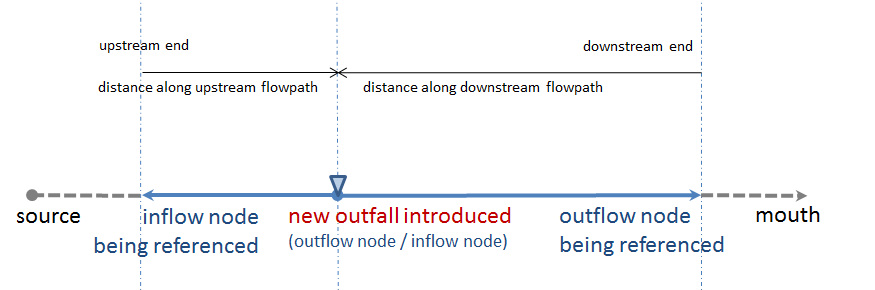 Figure 15: Newly introduced outfall referenced along an upstream and downstream flowpathLocation of features not realizing a catchment outfallIn case that the location being placed not realizes a catchment outfall as inflow or outflow node, the catchment realized as the flowpath will not be split, and referencing is along that single flowpath. The indirect position is expressed as part of the known distance between the inflow node and the outflow node, measured from the flowpath end. Figure 16 shows a new feature being located along a downstream flowpath, expressed as part distance measured from the downstream outflow node. Similarly, the new location may be determined along an upstream flowpath referencing the inflow node.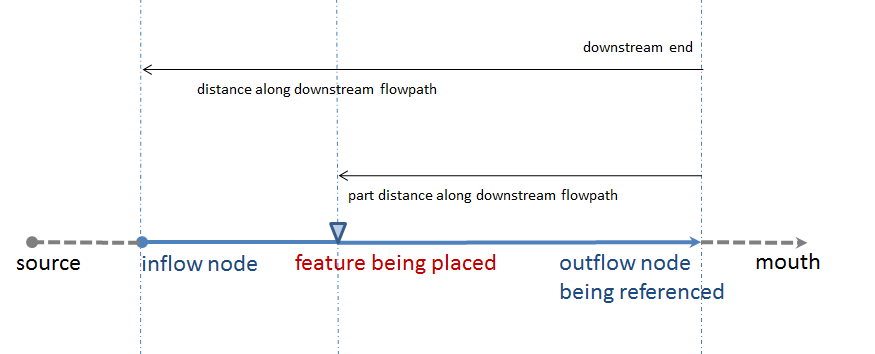 Figure 16: New location referenced along a downstream flowpath, expressed as part of the known distance from outflow nodeLocation of features referencing feature not realizing an outfall In case that the location being referenced not realizes a catchment outfall as inflow or outflow node, the indirect position is expressed as part of the distance along the flowpath, measured from such an already referenced location (located referent)  towards the feature being placed. Figure 17 shows a new feature located along a downstream flowpath referencing a downstream referent that is located along the same flowpath through referencing the outflow node. Similarly, the new location may be determined along an upstream flowpath referencing an upstream referent.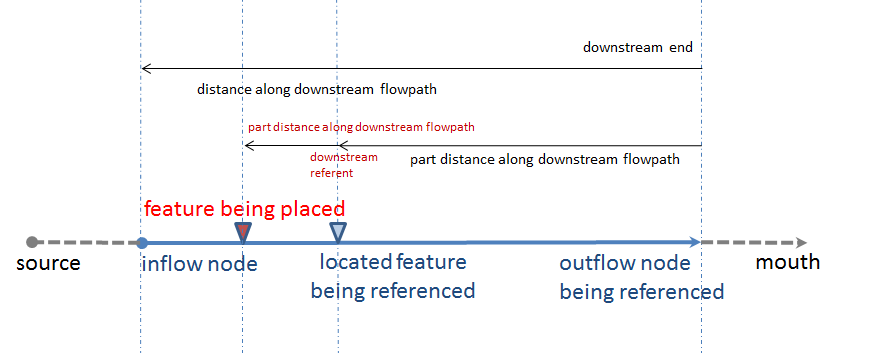 Figure 17: New location referenced along a downstream flowpath, expressed as part of the known distance from outflow nodeLocation of features in a flowpath network In the flowpath network realizing a logical network of catchments a feature of interest can be located somewhere along a particular network flowpath, either as new inflow or outflow node bounding the flowpath at one end referencing the other end, or between both flowpath ends referencing these or an already referenced location on that flowpath. Figure 18, illustrates how a newly introduced network location can be located along an upstream flowpath, as an outflow node ‘n1’ referencing a known inflow node ‘r2’. Figure 19 shows the location along a downstream flowpath referencing a known outflow node ‘r1’. 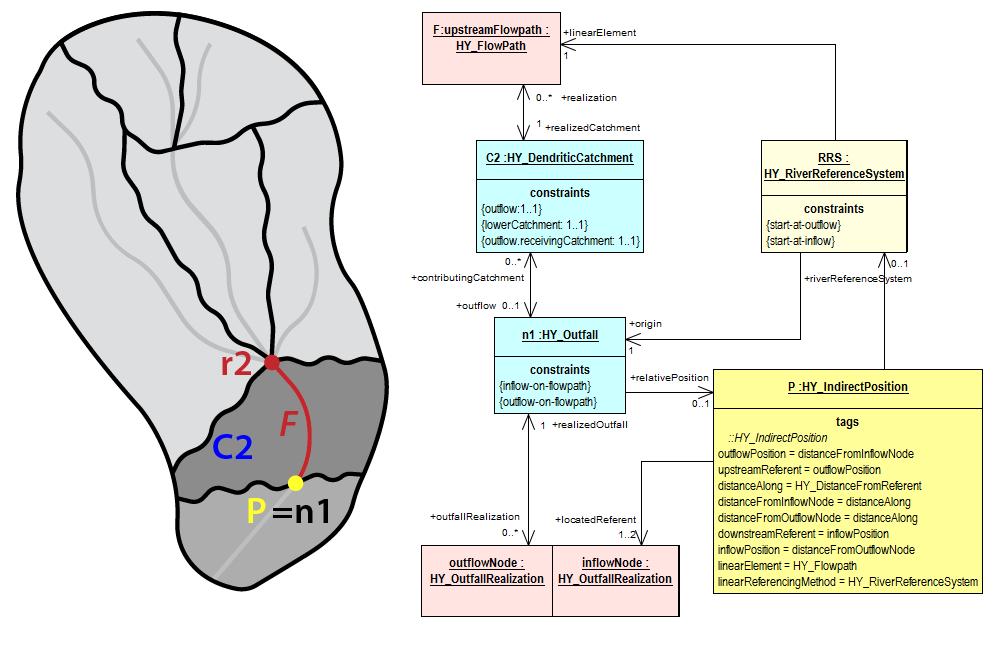 Figure 18: Position (yellow dot) of an outflow node referencing an inflow node, expressed as a measured distance from a upstream referent (red dot).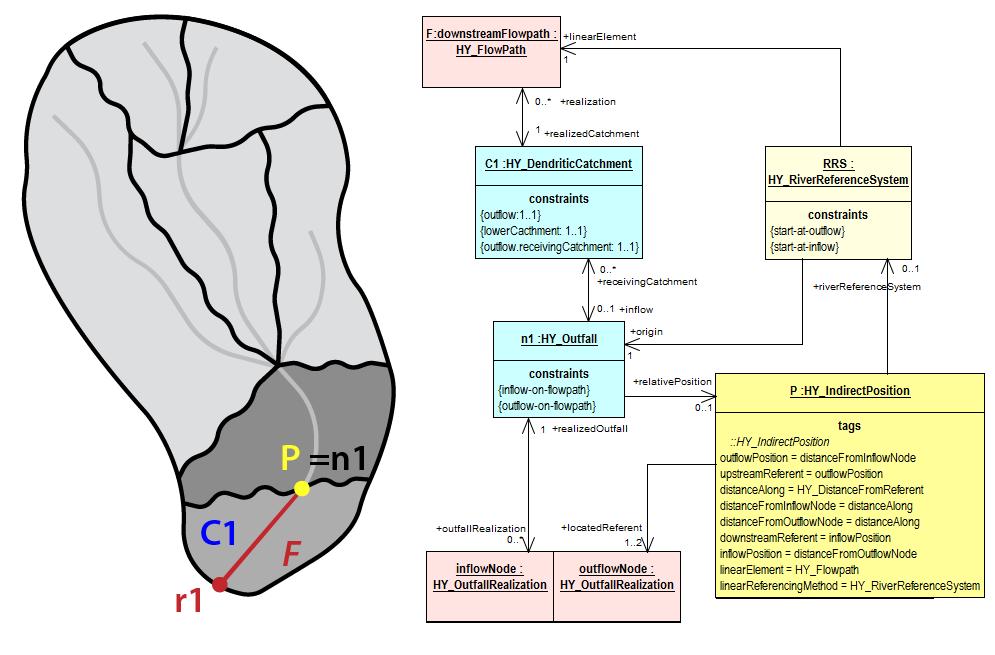 Figure 19: Position (yellow dot) of an inflow node relative to an outflow node, determined along a downstream flowpath, expressed as a measured distance from a downstream referent (red dot).Figure 20 illustrates how the position of a new location can be determined as part the known distance between inflow and outflow nodes bounding a flowpath in upstream and downstream direction, whereby the origin where the flowpath starts is set at one of these, and directed to the other outfall upstream or downstream of this. This approach may be used in the case that the new location itself is not declared to be an inflow or outflow of a catchment.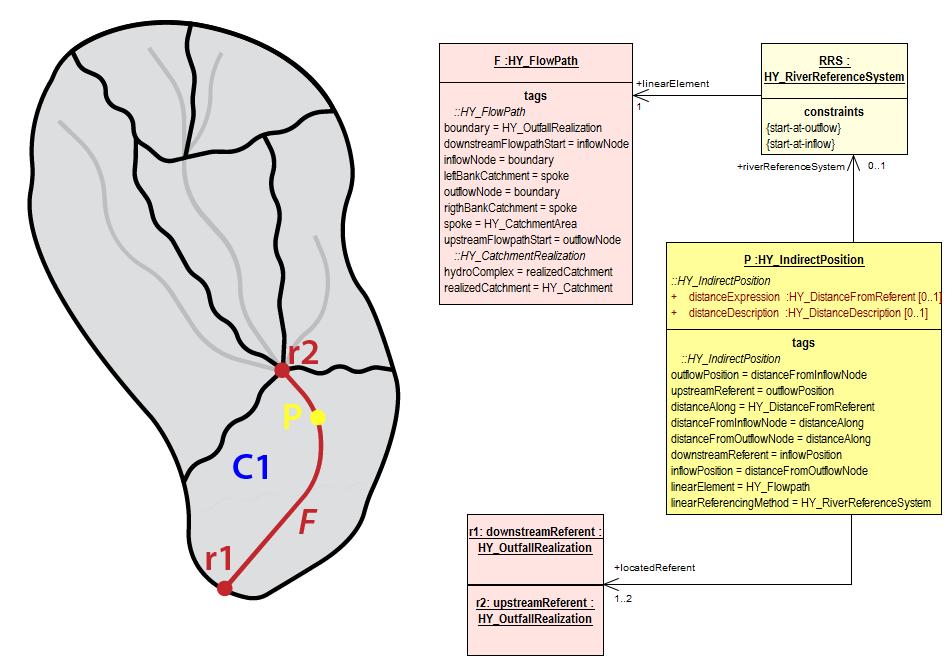 Figure 20: Intermediate Position (yellow dot) between known inflow and outflow nodes, expressed as distance from a located upstream or downstream referent (red dots). The UML diagrams shown in Figure 18-20 illustrate by means of ‘tagged values’ that the river positioning system defined in this standard generally corresponds with the OGC standard model for Linear Referencing which is considered as the general framework to assign a position to a feature of interest along a hydrologic feature. The ‘tags’ in the UML specify fundamental properties of a linear referencing along a flowpath to express the referenced location as distance from a located referent which may be the known inflow or outflow node but also another referenced location. For example, an ‘inflow-position’ (P=n1 in Figure 19) may be expressed as the ‘distance-from-outflow-node’ (r1) specifying a ‘distance-along’ flowpath. Combining this use case with that displayed in Figure 20, a linearly referenced ‘inflow-position’ (P=n1) may form the already located ‘downstream-referent’ referenced by the new position (P). Specific HY_Features classes supporting the referencing ‘along a river’ include HY_RiverReferenceSystem, HY_IndirectPosition, HY_DistanceFromReferent and HY_DistanceDescription described in clause 7.3.3 of this standardTable 1 provides a descriptive ‘mapping’ intended to provide a basic understanding of how the HY_Features river positioning system may specify the OGC standard Linear referencing model. The river positioning system is described in detail in clause 7.3.3 of this standard, the OGC linear referencing model within the OGC Abstract Specification Topic 19, Linear referencing (aka ISO/FDIS19148:2011).Table 1: HY_Features river positioning concepts comparable with the OGC Linear referencing modelNetwork navigation Thinking about catchments realized as topological edges bounded by outfall nodes, a dendritic network of catchments may be traced upstream from the sea or a sink to the inflow/outflow nodes of (multiple) upper catchments. From there, one can navigate further ‘upstream’ eventually arriving at the outflow node of the headwater catchments. Starting at a spring, the catchment network can be traced in the ‘downstream’ direction, first to the single outflow node to which the catchment contributes then further downstream eventually arriving at the inflow node of a branching (non-dendritic), estuary or delta. In a given realization, a sequence of linear flowpaths, each realizing a catchment connected in the catchment network, may be drawn as streams or watercourses, which may or may not be geometrically connected in the representation. For example, water bodies and channel parts of a particular network may be displayed using different geometric shapes, and may look connected on a map even if they are not. The network navigation approach described here corresponds generally to the standard network (navigation) model defined within ISO 19133: Location-based services – Tracking and navigation – which is considered as a general framework to trace a dendritic network of catchments. Provided that a catchment is topologically realized comparable with the ISO topology model as directed edge (flowpath) and the outfall as directed (inflow/outflow) node, the catchment network (as well as its hydrographic, geomorphologic or hydrometric realizations) can be navigated comparable with the concepts of the ISO network (navigation) model. With reference to catchment topology, this allows to navigate from realized outfall to realized outfall along the flowpath, from fixed landmark to fixed landmark along a water body, from section to section along a channel, or from station to station along a virtual line. In terms of network navigation, the hydrographic, channel or station network can be thought of as a set of junctions and links that connect these junctions. The realization of an inflow/outflow node is comparable with the 0-dimensional junction associating ‘incoming and outgoing links’, and the flowpath is comparable with 1-dimensional link associated with a ‘start’ and an ‘end’ set by the inflow or outflow node. Table 2 provides a descriptive ‘mapping’ intended to provide a basic understanding of how the HY_Features network navigation may specify the Tracking and navigation model. Table 2: HY_Features concepts comparable with the OGC Network navigation modelClause containing normative materialThe HY_Features conceptual modelThis standard defines the HY_Features conceptual model as a standard for the identification and description of hydrologic features reflecting both hydrologic significance and topological connectivity of hydrologic features. HY_Features formalizes the fundamental relationships between components of the hydrosphere describing the hydrosphere as a hierarchical network of hydrologically connected catchments, the various realizations a catchment may have and the organization in networks of catchments, waterbodies or channels.Core concepts of HY_Features are: 1) an abstract idea of 'catchment' which has many possible geometric and/or topological feature realizations, 2) catchments realized as networks of watercourse and stream features, and 3) linear referencing of river positions using a nominal main flow path. The single concept that governs HY_Features is the hydrologically determined union of a catchment and its outfall: any place on the land surface can be considered the outfall of a corresponding catchment. Catchments and outfalls together form the basis of networks of connected, usually named, hydrologic features.The conceptual model elements are grouped into three modules. A model implementation may include any or all feature concepts included in any module, include or exclude feature properties, and allow changing cardinality of one or more associations to ‘nillable’, expressing that these logically exist but are not realized in a particular implementation. Table 3 lists the modules, the leaf packages included in each, and the concepts reflected therein.Table 3: HY_Features modules, concepts reflected, and leaf packages includedThe conceptual model is expressed in the Geographic Information Conceptual Schema Language (ISO 19103:2005) based on the Unified Modeling Language (UML). The organization of the HY_Features hydrology model classes into modules, packages, and dependencies is shown in Figure 21. 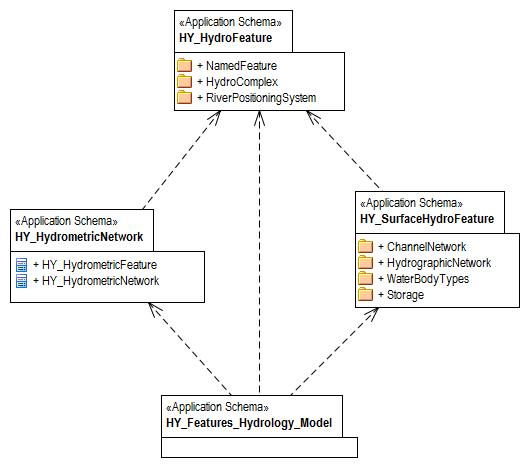 Figure 21: HY_Features modules and packagesHY_Features conceptual model conformance The HY_Features model specified in this standard is a 'conceptual model', and not intended to be directly implementable for data exchange or persistence. The conformance target of the HY_Features model is therefore either an implementation schema that implements concepts defined in the HY_Features model, or a schema mapping that maps between disparate existing feature types by means of common HY_Features concepts. The feature types in the HY_Features conceptual model are defined below according to the modules and leaf packages described above into which their UML classes have been grouped. HydroFeature moduleThe HydroFeature module (Figure 22) provides the core concepts of a named hydrologic feature (shown in Yellow), of a hydrologic complex wherein the union of catchment and its common outlet (conceptualized as outfall) is multiply realized through a collection of hydrologic features (shown in Blue), and of a river positioning system which allows to place an arbitrary feature ‘along a river’ using a linear referencing (shown in Green) along a topological, flowpath realization. 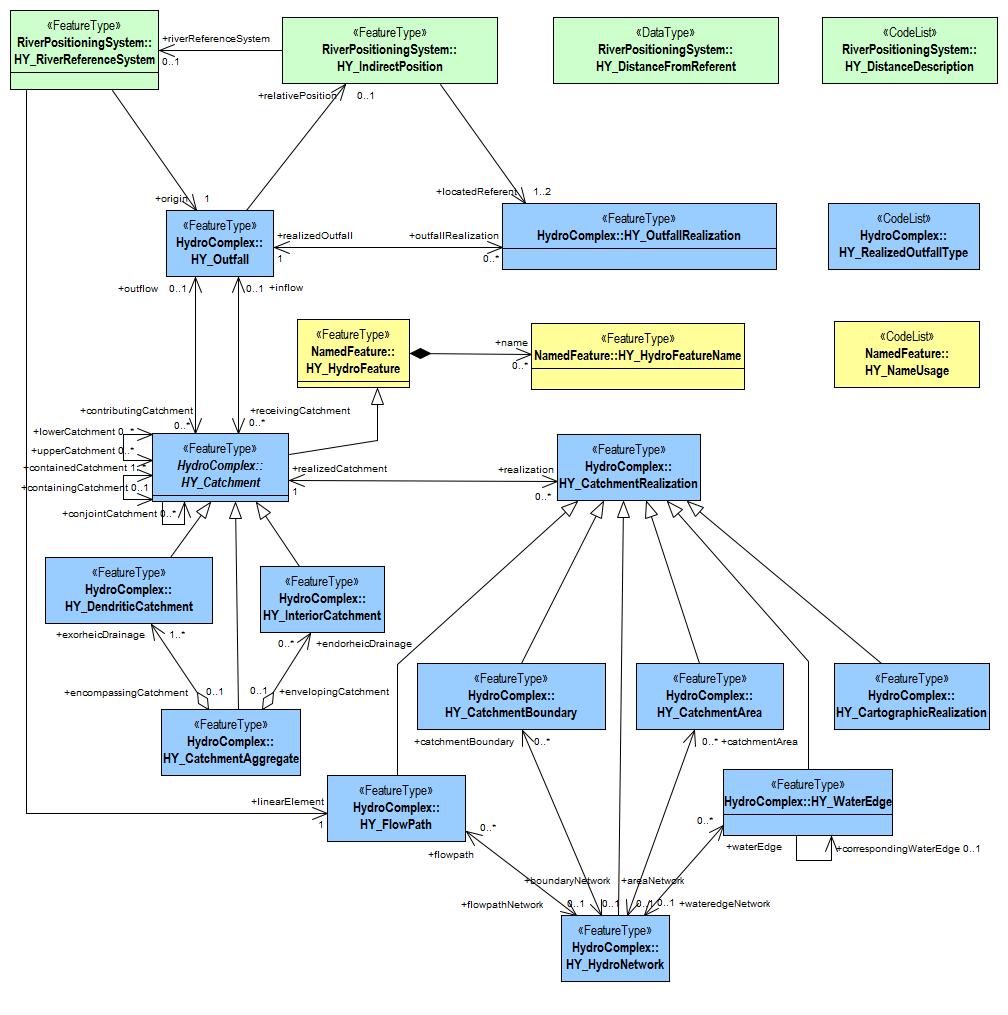 Figure 22: Hydro Feature requirements Class Diagram If required, an implementation should use terms from the code lists in Annex B of this standard, defined specifically to conform to a terminology common in the hydrology domain. Note that alternative code lists may be used but should be related to the terms in a specific codelist using an appropriate mechanism. The external dependencies are shown in Figure 23.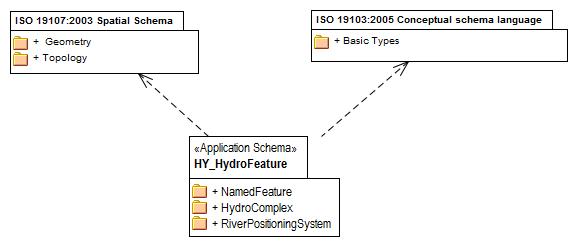 Figure 23: Hydro Feature – external dependenciesThe HY_HydroFeature feature type is defined as hydrology-specific instance of the General Feature metaclass (as defined in the OGC General Feature Model, GFM), whose identity needs to be maintained and tracked through a processing chain from measurement to distribution of hydrologic information.Being an intended instance of the General Feature metaclass any feature type is identified by a unique identifier and typical properties. Typically, a hydrologic feature is additionally identified through names in common usage and through hydrologically significant characteristics. The HY_HydroFeature feature type is then specialized into more specific feature types, which specify additional properties and represent particular hydrologic phenomena (Figure 24).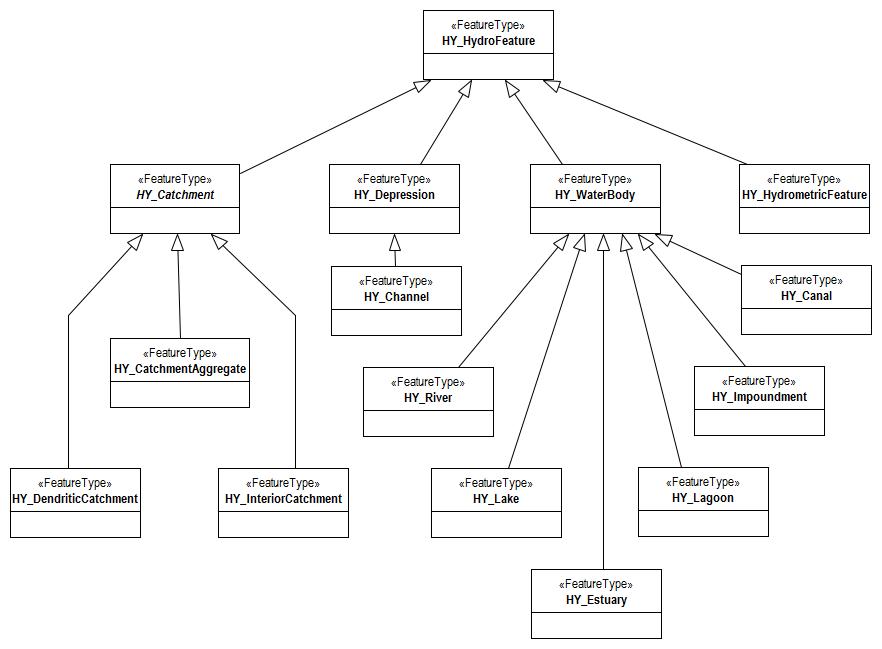 Figure 24: Hydrologic features describing separate aspects of hydrology phenomenaThe definitions of HydroFeature feature types are rooted in the definitions documented in the WMO/UNESCO Glossary of Hydrology. They are applied regardless of their application context in respect to the Earth's surface. For the purpose of testing the applicability of the HY_Features conceptual model in the context of surface water hydrology, the definitions in this standard refer to surface water hydrology. A conceptual model capturing the specifics of features associated with the groundwater domain is developed with reference to the OGC WaterML 2: Part 4 – GroundwaterML2 standard [6].Providing a standard terminology for the typical relationships between hydrologic features allows the hydrosphere to be expressed in a consistent way across multiple data products, regardless of various spatial or temporal representations.Named Feature PackageThe Named Feature package (Figure 25) defines the HY_HydroFeature type as basic feature to reflect the overall properties hydrologic features have, such as names in cross-jurisdictional and multi-lingual contexts. The HY_HydroFeature type has one association: name.Table 4: HY_HydroFeature This links  a HY_HydroFeature  object to zero or more HY_HydroFeatureName objects. The HY_HydroFeatureName type provides an pattern to handle cultural, political and historical variability of names. This supports the assignment of a referenceable name for all or parts of a hydrologic feature without necessarily having a formal model for the naming. 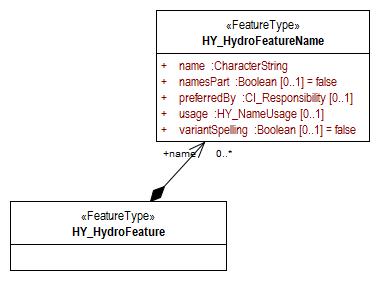 Figure 25: Named Feature (UML class diagram)HY_HydroFeatureName carries five attributes: name, namesPart, preferredBy, usage and variantSpelling. Table 5: HY_HydroFeatureName The HydroComplex packageThe Hydro Complex package is a collection of hydrologic features that form a hydrologically closed system. This includes the catchment, its inflow and outflow (conceptualized as outfalls) as well as various realizations of catchment and outfall by typical hydrologic features. In this complex, the union of catchment and its common outlet determines the topological closure of the logical catchment and its outfall. The catchment topology pattern, expressed for example as a flowpath bounded by inflow and outflow nodes, is then applied to realize the connectivity in hydrographic, channel networks, or hydrometric networks.The Hydro Complex model also allows for catchments to be recognized through reference to an outfall even if stream networks, catchment areas or catchment boundary are not available. It is intended that hydrological reporting applications may use this model without the full complexity and detail of scientific catchment models.CatchmentThe Catchment model conceptualizes the hydrologic determination of a catchment through an 'outfall' feature with the role of getting flow from a contributing catchment, or providing inflow to a receiving catchment (Figure 26 and Figure 27). Conceptually, each catchment has an outfall, and any outfall has a corresponding catchment, even if catchment and/or outfall may not be present in a particular application. A catchment interacts with upper and lower catchments via associated outfalls, and ultimately contributes flow to the outfall of a containing catchment. The catchment should be understood as the logical link between two outfalls.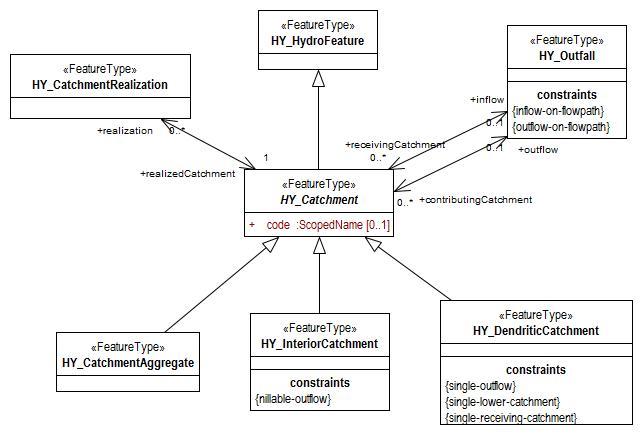 Figure 26: Catchment model (UML class diagram)The HY_Catchment feature type captures the union of catchment and outfall, and the multiple realization of the logical catchment. These realizations include both topological realizations, as well as their geometric representation. HY_Catchment is an abstract class and needs further specialization with respect to catchment interaction. The HY_Catchment feature type (Figure 27) specializes the general HY_HydroFeature type. Through generalization, HY_Catchment inherits the name property. It carries a code attribute and the associations: outflow, inflow, containingCatchment, containedCatchment, conjointCatchment, upperCatchment, lowerCatchment, realization.Table 6: HY_Catchment 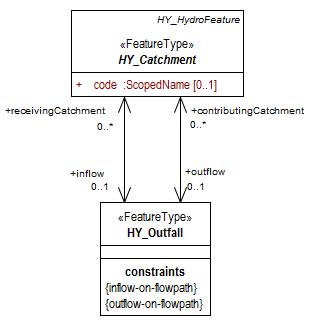 Figure 27: Catchment and outfall (UML class diagram)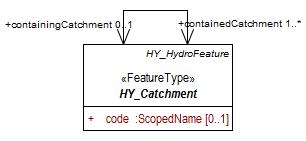 Figure 28: Containing / contained catchment (UML class diagram)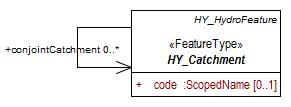 Figure 29: Conjoint catchment (UML class diagram)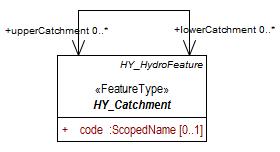 Figure 30: Upper / lower catchment (UML class diagram)Catchment AggregateThe HY_CatchmentAggregate feature type (Figure 31) specializes the HY_Catchment type as a set of non-overlapping dendritic and interior catchments arranged in an encompassing catchment. This can be used to describe multiple inflows into a catchment aggregate through several hydrologically discrete sub-catchments each with a single inflow, and contributing to a joined outflow of the catchment aggregate, including the 'nillable' outflow of interior catchments. Nillable is meant here to signify that the outfall logically exists in the form of flow to the subsurface or atmosphere but is unknown in a given implementation. Being a special type of the HY_Catchment, the catchment aggregate may be part of a containing catchment at the next higher level of hierarchy, which consists of similar-scale neighboring catchments. The catchment aggregate does not necessarily imply a series of nested containing catchments. It primarily allows navigation to the 'highest' level system (total drainage basin) as typically used for reporting purposes.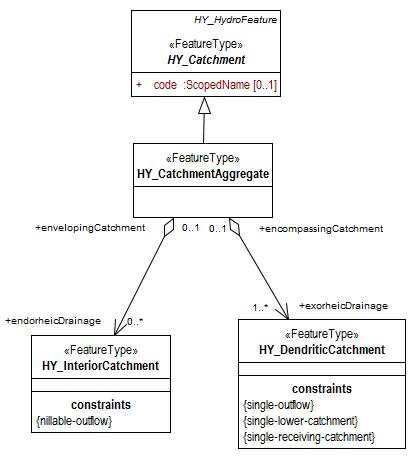 Figure 31: Catchment aggregate (UML class diagram)HY_CatchmentAggregate inherits through generalization the outflow, inflow, containingCatchment, containedCatchment, conjointCatchment, upperCatchment, lowerCatchment, and realization properties, and associates an exorheicDrainage and endorheicDrainage. Table 7: HY_CatchmentAggregateDendritic CatchmentThe HY_DendriticCatchment feature type (Figure 32) specializes the general HY_Catchment class as a catchment which is determined by a single common downstream catchment. It represents the catchment as the topological link between an inflow and an outflow. This allows catchments to be connected in a dendritic network by upstream-downstream relationships without knowing the complex hydrology between inflow and outflow. This concept requires a stable identifier purposefully assigned to the catchment and that catchments are delineated as a simple tree hierarchy. 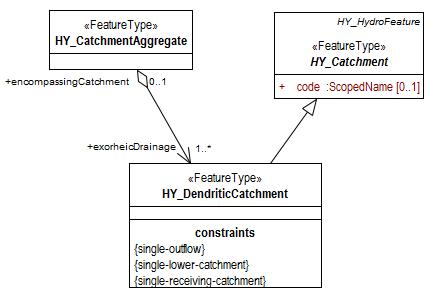 Figure 32: Dendritic catchment (UML class diagram)HY_DendriticCatchment inherits from generalization the code, outflow, inflow, containingCatchment, containedCatchment, conjointCatchment, upperCatchment, lowerCatchment, and realization properties, and associates with the encompassingCatchment. The dendritic nature of this feature is enforced through singleOutflow, receivingCatchment and  lower catchment constraints.Table 8: HY_DendriticCatchment Interior CatchmentThe HY_InteriorCatchment feature type (Figure 33) specializes the general HY_Catchment class as a catchment which is generally not connected to other catchments. This class describes the interior catchment as a catchment enveloped by other catchments to which it may temporarily contribute. While the interior catchment concept precludes flow to neighboring surface catchments, holistically it is a candidate for establishing connections to groundwater or atmospheric systems.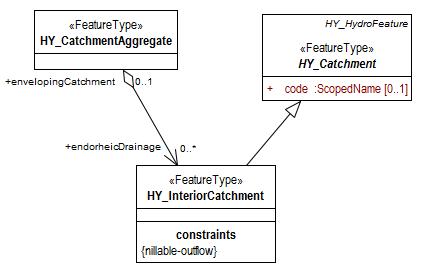 Figure 33: Interior catchment (UML class diagram)HY_InteriorCatchment inherits from generalization the code, outflow, inflow, containingCatchment, containedCatchment, conjointCatchment, upperCatchment, lowerCatchment, and realization properties, and associates the envelopingCatchment. A nillable-outflow constraint emphasizes the non-existing outflow. Table 9: HY_ InteriorCatchmentOutfallThe HY_Outfall feature type (Figure 34) conceptualizes the hydrologically determined outfall of a corresponding catchment (Figure 27). The outfall represents the logical place where a catchment interacts with another catchment, i.e. where the outflow of a contributing catchment becomes inflow into a receiving catchment. A catchment may receive flow from several upstream catchments or contribute flow to several downstream catchments through a single logical outfall. Through unique identity, each outfall feature may associate different outfall realizations within an hydrologic complex given that each realization has the same hydrologic determination. This includes the topological realization as a node on the one-dimensional flowpath (edge) in terms of a topological 'boundary'. Logically placed in reference to a catchment which links inflow and outflow, an outfall has a position relative to another outfall that is 'fixed' by the catchment. Referencing the union of catchment and outfall, the topological realization can be used to define a linear river reference system with the inflow/outflow node as origin and the flowpath realizing the catchment as linear element along which a position can be determined. 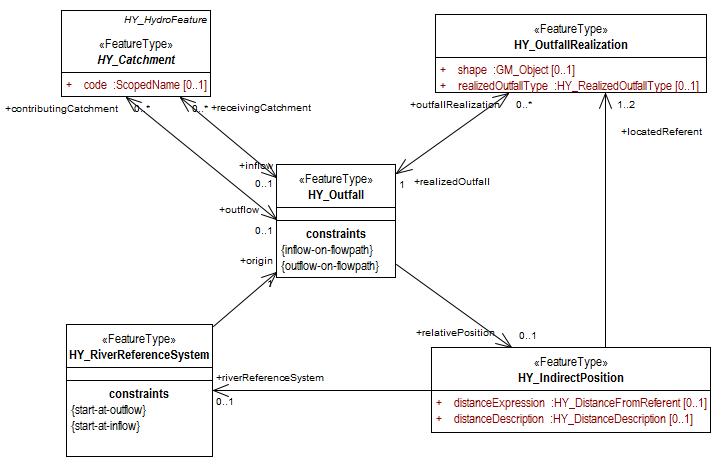 Figure 34: Outfall (UML class diagram)HY_Outfall carries the associations: contributingCatchment, receivingCatchment, relativePosition and outfallRealization. The linear referencing along a flowpath is enforced by outflow-on-flowpath and an inflow-on-flowpath constraints. Table 10: HY_Outfall Catchment RealizationThe HY_CatchmentRealization feature type (Figure 35) conceptualizes the multiple realization of an 'un-realized', logical catchment, by typical features used to describe a catchment as a unit of study shared across sub-domains and studies. The catchment realization concept implies a hydrologic complex in that, if a catchment realization exists, this exists in the same hydrologic complex as the catchment it realizes. In this way, any feature realization of a logical catchment references the hydrologic determination of the realized catchment. If the realized catchment is connected with other catchments via its outfall, possible feature realizations are also connected. A topological realization of the logical catchment is always of higher topological dimension than the realization of the corresponding outfall in terms of a topological boundary. For example, a linear flowpath realizing a catchment may be understood as an edge between inflow and outflow nodes; the areal realization of a catchment as a face bounded by linear inflow and outflow.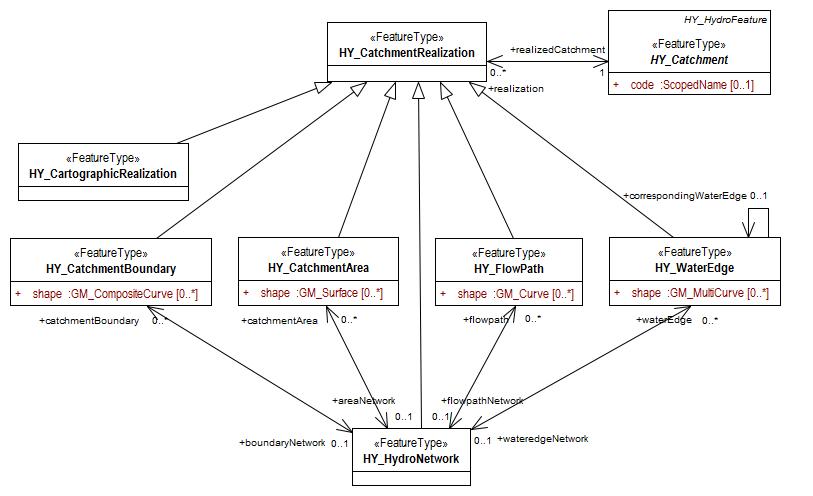 Figure 35: Catchment realization and its specialization (UML class diagram)The catchment realization features defined in this standard refer to objects on the land surface for the purpose of surface water hydrology. In other contexts, other types of catchment realization may exist. Catchment realizations that do not conform to those defined in this standard, for instance realizations in 3- or 4-dimensional perspectives, may be implemented using the general HY_CatchmentRealization type. HY_CatchmentRealization carries the realizedCatchment association. Table 11: HY_CatchmentRealization The HY_Flowpath feature type realizes an 'un-realized' catchment specifically as a path connecting the inflow and outflow of the logical catchment it realizes. HY_Flowpath specializes HY_CatchmentRealization with respect to an implied linear geometric representation including a straight or curved line. Topologically, the flowpath connects the inflow and outflow of the logical catchment, and is understood as an edge bounded by an inflow node and an outflow node, and corresponding to left-bank and right-bank catchment faces. Hydrologically, the flowpath is a line describing a moving particle of water. Through generalization, HY_Flowpath inherits the realizedCatchment association. It carries the properties: shape, and flowpathNetwork. Table 12: HY_FlowpathThe HY_WaterEdge feature type realizes an 'un-realized' catchment specifically as path connecting the inflow and outflow of the logical catchment it realizes. HY_WaterEdge feature type specializes HY_CatchmentRealization with respect to an implied linear geometric representation, including a closed line. Topologically, the water edge realizes the catchment as an edge connecting inflow and outflow realized as nodes fixed at the inflow node and outflow node of the corresponding flowpath. Hydrologically, the water edge follows the line of intersection between a water body stratum and the confining depression, or channel. Through generalization, HY_WaterEdge inherits the realizedCatchment association, and carries the properties: shape, correspondingWaterEdge, and waterEdgeNetwork. Table 13: HY_WaterEdgeThe HY_CatchmentBoundary feature type realizes an 'un-realized' catchment specifically as catchment boundary connecting the inflow and outflow of the logical catchment it realizes, whereby inflow and outflow may overlay. Implying a linear geometric representation, a catchment boundary is topologically understood as an edge bounded by inflow node and outflow nodes, and corresponding to left-bank and right-bank catchment faces inside of the boundary. Hydrologically, the boundary refers to the summit line separating adjacent catchments. HY_CatchmentBoundary inherits from generalization the realizedCatchment association, and carries the properties: shape, and boundaryNetwork. Table 14: HY_CatchmentBoundaryThe HY_CatchmentArea feature type realizes an 'un-realized' catchment specifically as a catchment area connecting the inflow and outflow of the logical catchment it realizes,  including a plane surface. HY_CatchmentArea specializes HY_CatchmentRealization with respect to an implied areal geometric representation Topologically, the catchment area connecting the inflow and outflow of the logical catchment is a face bounded inwards by an inflow edge and outwards by an outflow edge. Hydrologically, catchment area refers to the area having a common outlet for its runoff, HY_CatchmentArea inherits from generalization the realizedCatchment, and carries the properties: shape, and areaNetwork. Table 15: HY_CatchmentAreaThe HY_HydroNetwork feature type realizes an 'un-realized' catchment as a network of connected hydrologic features. Such a network realizes in the hierarchical network of logically connected catchments contained in a higher-order catchment. It may be a sequence of flowpaths, an aggregate of water edges, an aggregate of catchment areas or a mesh of catchment boundaries. HY_HydroNetwork feature type specializes HY_CatchmentRealization. Through generalization it inherits the realizedCatchment association, and carries the associations flowpath, waterEdge, catchmentBoundary and catchmentArea. Table 16: HY_HydroNetworkThe HY_CartographicRealization feature type realizes a catchment as set of separate cartographic layers or maps, displaying a network of hydrologic features which may be connected at the representation level, or not. Specializing HY_CatchmentRealization, it inherits from generalization the realizedCatchment association including hydroComplex.Outfall RealizationThe HY_OutfallRealization feature type (Figure 36) conceptualizes the idea that an outfall can be realized by practically any feature of interest. Using the outfall to define and reference the hydrologic determination of a catchment, hydrologic features may be associated to a corresponding catchment through reference to the feature that realizes its outfall. Any feature that can be identified as (said to be) the outfall of a catchment may realize the logical outfall. Typically this will be a permanent, stable location that is fixed and/or referenced by coordinates. Landmarks such as confluences, points corresponding to vertical sections, or the position of a monitoring station on a river are typical outfall realizations. In other than surface water contexts other types may realize a catchment's logical outfall. Other kinds of outfall realizations that don't carry normal surface water characteristics as defined in this standard, e.g. a spring where groundwater enters the surface, an arbitrary point projected onto the surface, or an outfall that collects many disjoint locations may use or specialize the general HY_OutfallRealization type. Topologically, the HY_OutfallRealization should be understood to be the boundary of the corresponding catchment, and always of lower topological dimension than the catchment. With respect to the typical topological realization of a catchment as an edge, a 'spoke' property of type HY_Flowpath is described by means of a 'tagged value' and used to associate an outfall realization with its upstream and downstream flowpaths. Even though the topological realization of an outfall is typically a node between catchment edges, an outfall realization may also have any geometric representation, including a single point.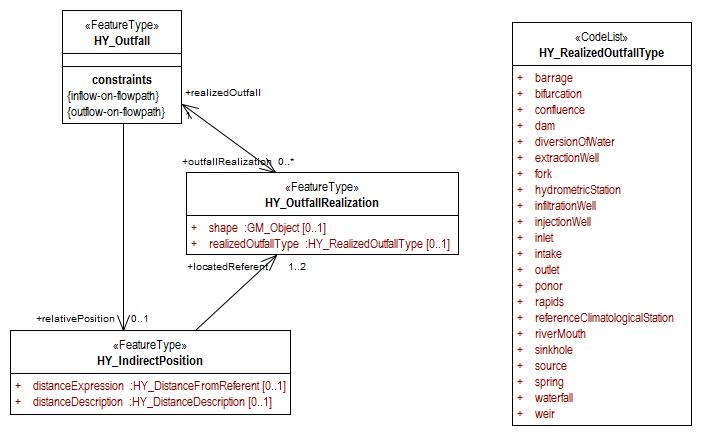 Figure 36: Outfall Realization (UML class diagram)HY_OutfallRealization carries the realizedOutfall association implying the hydroComplex feature collection, and carries two attributes: shape and realizedOutfallType. Table 17: HY_OutfallRealization The River Positioning System The River Positioning System (Figure 37) provides a simple model to place a feature of interest 'on a river'. It introduces the concept of indirect position where a position is determined relative to an already established reference location. This concept uses a linear river reference system whose origin is set at the outfall of a catchment, and whose linear shape is given by a flowpath realizing the catchment between its outfall and another known outfall. It is important to note, that each logical catchment has its own reference system, and must have one outfall (origin) and one linear flowpath realization (shape). 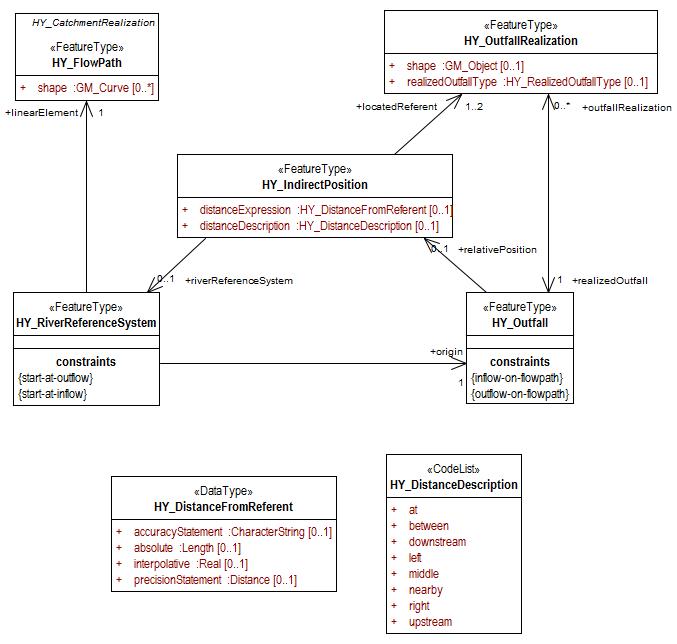 Figure 37: River Positioning System (UML class diagram)The River Positioning System references the one-dimensional topological realization of catchment and outfall within the implied hydrologic complex in such that the origin and the already located referent are nodes on the boundary of the same flowpath. Given that a flowpath realizes a logical catchment between inflow and outflow nodes, the feature of interest is either the inflow or the outflow node located at flowpath start, while the location being referenced is located at the upstream or downstream end of the flowpath. Using located referents in both directions allows placement of a feature of interest interpolative between inflow and outflow nodes on a flowpath even if the realized catchment is not explicitly delineated. Indirect PositionThe HY_IndirectPosition feature type defines the location referenced along a logical axis, without the necessity of a geometric realization which it however may have. Indirect position uses a catchment-specific reference system which defines the flowpath as the required linear element along which the position is determined, and the location where the flowpath starts as the origin. The indirect position then is expressed as the distance from the upstream or/and downstream end of the flowpath, or from a referent that is already located on that flowpath. The (indirect) position of an outflow node referenced along an upstream oriented flowpath (Figure 18) can be expressed as distance from an upstream inflow node located on that flowpath, while the (indirect) position of an inflow node referenced along a downstream oriented flowpath (Figure 19) can be expressed as distance from a downstream outflow node located on the flowpath. An ‘intermediate’ position referencing known inflow and outflow nodes bounding a flowpath at both ends (Figure 20) can be expressed as part of the distance along the entire flowpath, measured from the upstream end of an upstream flowpath, or/and from the downstream end of a downstream flowpath. A position referencing an already referenced location on the flowpath can be expressed as part of the distance along the entire flowpath, measured from the ‘located referent’. HY_IndirectPosition carries the distanceExpression, and distanceDescription attributes, and associates the locatedReferent and a  riverReferenceSystem. Table 18: HY_IndirectPositionRiver Reference SystemThe HY_RiverReferenceSystem feature defines the catchment-specific linear reference system where the flowpath which realizes the catchment is the linear element forming the axis and the outfall of a catchment forms the origin where the flowpath starts.HY_RiverReferenceSystem associates the linearElement and the origin. Constraints  start-at-outflow  and start-at-inflow are defined enforcing the start of the flowpath at the inflow or outflow of the realized catchment.Table 19: HY_RiverReferenceSystemDistance From ReferentThe HY_DistanceFromReferent data type provides the distance from a located referent as an absolute or interpolative value, including simple statements on accuracy and precision of the measured position.Table 20: HY_DistanceFromReferentThe Surface Hydro Feature modelThe Surface Hydro Feature application schema (Figure 38) provides common concepts of hydrologic features occurring on the land surface and specifies the core concepts defined in the abstract Hydro Feature application schema. This will enable contextually linked information models to build relationships between multiple realizations of the same catchments. Typical realizations of the catchment concept and logical outfalls can be described in a consistent way using standard terminology for the relationships between surface water features defined in this application schema. 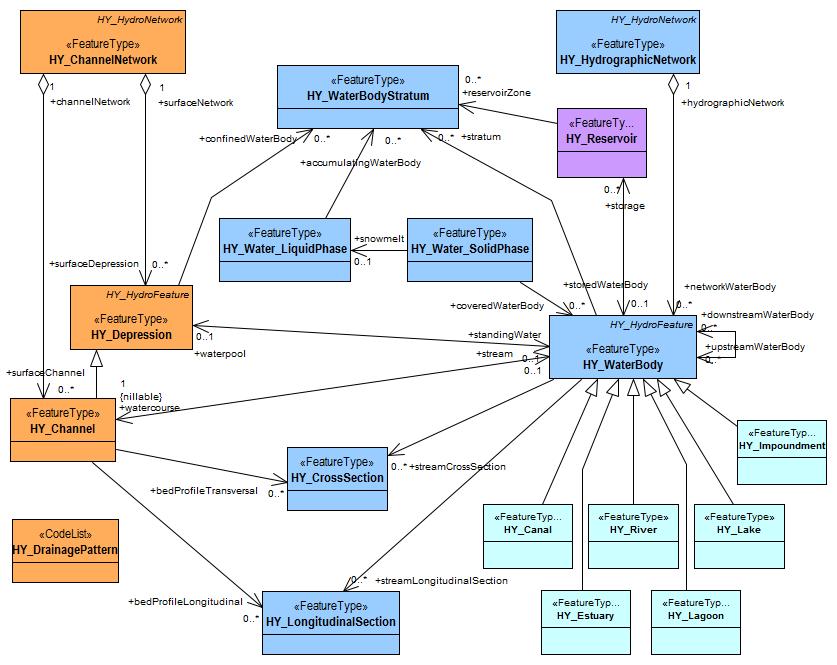 Figure 38: Surface Hydro Feature - Class DiagramThe Surface Hydro Feature model conceptualizes the accumulation of water on the land surface in water bodies (shown in Blue), each made unique by its origin, size, or movement. With respect to the management and storage of water resources, a concept of water storage is provided and allows any water body type to be considered a managed reservoir (shown in Purple). Relying on a conceptual separation of water body and container, the Surface Hydro Feature schema defines a network of potentially connected depressions and channels on the land surface which periodically or continuously contain water (shown in Orange). Separate from the hydrographic network of permanent or temporary water bodies, the channel network can be used as the connecting system. The definitions in this schema are rooted in the definitions given in the WMO/UNESCO Glossary of Hydrology which defines a network of watercourse regardless of the location in respect to the Earth's surface. The conceptual model defined here has been vetted in the context of surface water hydrology. In other words, in this standard, 'channel network' and 'hydrographic network' refer to surface channels or other containers for surface-water bodies.The Surface Hydro Feature application schema contains the leaf packages: Channel Network, Hydrographic Network, Water Body Types and Storage. Figure 39 shows the external and internal dependencies.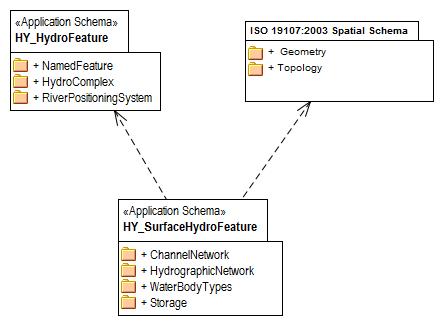 Figure 39: Surface Hydro Feature - dependenciesThe Channel Network modelThe Channel Network model defines a network of connected depressions and channels which, in its entirety, can realize a logical catchment (Figure 40). Usually this is a network of linear flowpaths and/or water edges realizing catchments connected to each other within the containing catchment realized by the entire network. This allows representation of the drainage pattern even if logically connected features may or may not be connected in the context of a particular representation.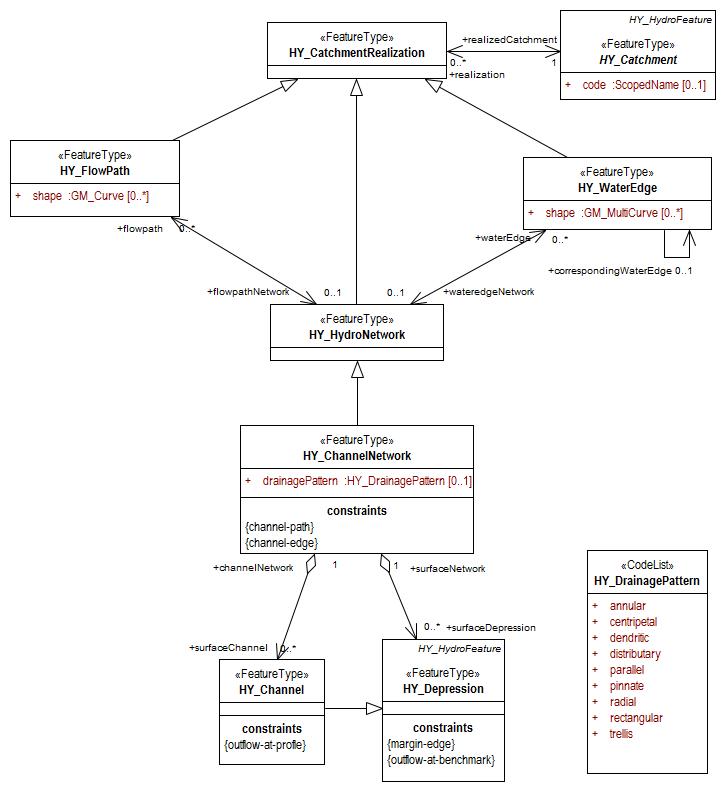 Figure 40: Channel Network realizing the catchment (UML class diagram)The channel network is defined independent of the hydrographic network. This separates the concerns of hydraulics, focused on the analysis and design of channels and conduits, from the concerns of hydrology, focused on the occurrence and movement of water over land and in water bodies. It allows a logical catchment to be realized as a network of connected channels and depressions, regardless of whether water is contained therein or not. A single depression or channel may realize the logical catchment, either as part of the network (Figure 40) or via a reference feature which realizes the conceptual outfall of the catchment (Figure 41). For example, a point at an associated cross or longitudinal section may be considered to realize the outflow of the catchment which is realized by the channel expressed as a flowpath. 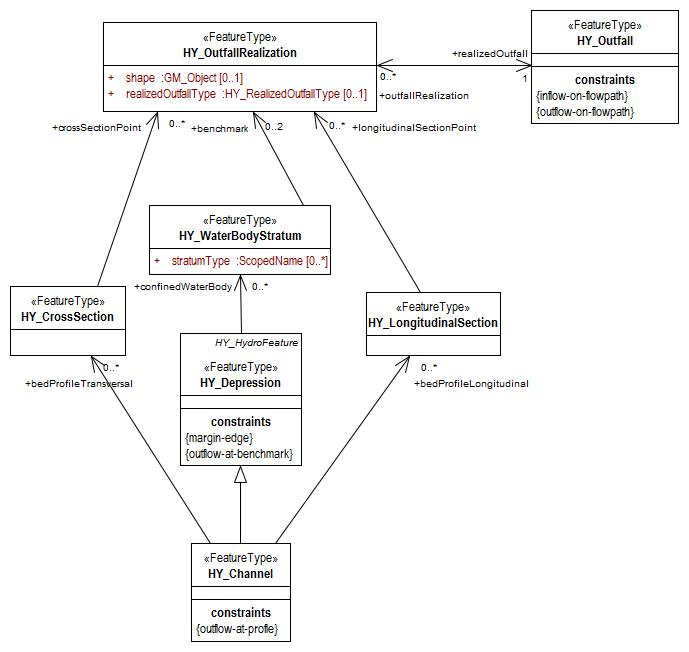 Figure 41: Depression and Channel realizing the outfall (UML class diagram)Channel NetworkThe HY_ChannelNetwork feature type specializes the HY_HydroNetwork realization defined in the Hydro Feature core model, specifically as an aggregate of surface depressions and surface channels which continuously or periodically contain water, without imposing a particular drainage pattern. This allows to represent the network, even if logically connected features may or may not be connected at the representation level. If the realized catchment is connected with other catchments via an outfall, the channel network is considered connected to the channel network realizing these catchments. If required, an application focused on the structures containing a water body may use the defined relationships to describe the realization of a catchment by the channel network, or network parts associated with the hydrographic network.HY_ChannelNetwork associates the surfaceDepression and surfaceChannel, and carries a drainagePattern attribute; it inherits through generalization the realizedCatchment, flowpath and waterEdge associations as well as catchmentBoundary and catchmentArea associations. Depending on the application, the channel network and the related features may be described by suitable attributes. A channel-path and a channel-edge constraint are defined to support the recognition of channel and depression as flowpath realizing the catchment. Table 21: HY_ChannelNetworkDepressionThe HY_Depression feature type specializes the general HY_HydroFeature class. It describes land lower than the surrounding land as container for standing water. A depression is part of the network of channels and depressions that forms the connecting system wherein water bodies stand as parts of the hydrographic network. HY_Depression inherits from generalization the name property, and the channel-path and channel-edge constraints. It associates the surfaceNetwork in which it participates, a body of standingWater and a confinedWaterBody. A waterbody-edge constraint is defined to support the recognition of the confined water body as water edge realizing the catchment. An outflow-at-benchmark constraint emphasizes the recognition of a benchmark on the confined water body as outflow of the catchment realized by the channel network. Table 22: HY_DepressionChannelThe HY_Channel feature type specializes the HY_Depression class with respect to a natural or man-made, open or closed channel through or along which water may flow, or not. A channel is part of the network of channels and depressions which forms the connecting system for the hydrographic network; a channel may have vertical sections at right angles to the main (average) direction of flow or along its centerline. HY_Channel associates the channelNetwork in which it participates. It carries the associations: stream, bedProfileTransversal and bedProfileLongitudinal. HY_Channel inherits from generalization the confinedWaterBody association and the constraints waterbody-edge and outflow-at-benchmark. An outflow-at-profile constraint emphasizes the recognition of vertical section as outflow of the catchment realized by channel network.Table 23: HY_ChannelThe Hydrographic Network modelThe Hydrographic Network model defines a logical network of water bodies which in its entirety realizes a logical catchment (Figure 42), usually as a network of linear flowpaths and/or water edges realizing catchments connected to each other within a containing catchment that is realized by the entire network. This allows to represent the network of ‘blue lines’, even if logically connected features may or may not be connected at the representation level.The hydrographic network is defined independent of the channel network. This conceptual separation references to the specific concerns of hydrology studying the occurrence, accumulation, and circulation of water. It and allows to realize the logical catchment as a network of moving or standing water bodies, regardless of the channel wherein it may move, or not.A single water body realizes the logical catchment either as part of the hydrographic network (Figure 42), or via a reference location which realizes the conceptual outfall of the catchment realized by the water body (Figure 43). For example, a fixed landmark, or a point at an associated cross or longitudinal section is considered to realize the outflow of the catchment which is realized by the channel expressed as a flowpath.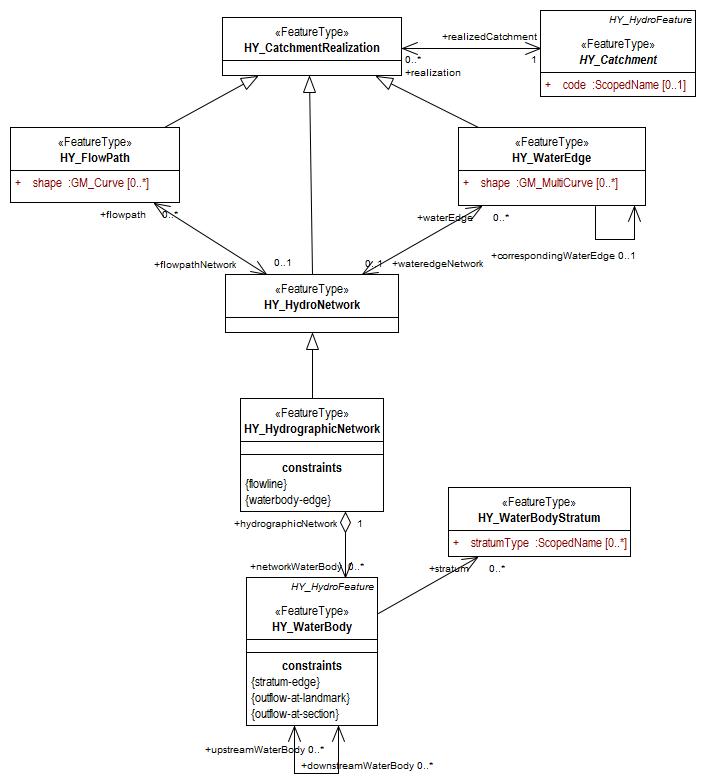 Figure 42: Hydrographic Network realizing the catchment (UML class diagram)Hydrographic NetworkThe HY_HydrographicNetwork feature type specializes the HY_HydroNetwork realization defined in the Hydro Feature core model, specifically as aggregate of permanent or temporary bodies of water standing in depressions or moving in channels. If the realized catchment is connected with other catchments via outfall, the hydrographic network is considered connected to the network realizing these catchments. This allows to represent the network, even if logically connected features may or may not be connected at the representation level. If required, an application focused on surface-water bodies contained in channels or depressions may use the defined relationships to describe the realization of a catchment by the hydrographic network, or network parts associated with the channel network.HY_HydrographicNetwork inherits from generalization the realizedCatchment, flowpath and waterEdge, as well as catchmentBoundary and catchmentArea associations, and associates a networkWaterBody. A flowline and a water-edge constraint support the recognition of the water body as flowpath realizing the catchment. Table 24: HY_HydrographicNetworkWater BodyThe HY_WaterBody feature type (Figure 43) specializes the general HY_HydroFeature class. The water body is part of the hydrographic network, either standing in a water pool, or flowing as stream in a watercourse, which are parts of the channel network. A water body may be segmented in vertical sections at right angles to the main (average) direction of flow or along its centerline, and horizontal strata. Conceptually, each water body, or a stratum, is understood as a reservoir used for storage, regulation or control of water recourses. 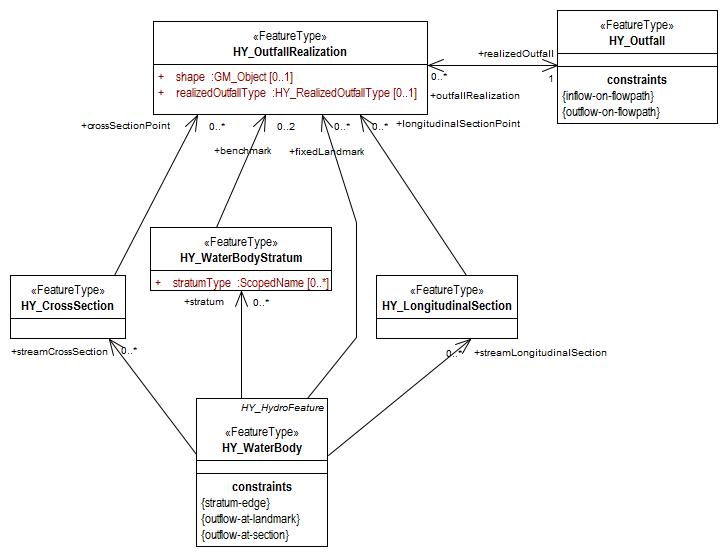 Figure 43: Water Body realizing the outfall (UML class diagram)HY_WaterBody inherits from generalization the name property, and the flow line and water edge constraints. It associates the hydrographicNetwork in which it participates, the containing waterpool and watercourse, the vertical streamCrossSection, streamLongitudinalSection, a horizontal stratum, and a reservoir for storage of water. A stratum-edge constraint is defined such that whenever the water body is part of the hydrographic network, the confined stratum is of type HY_WaterEdge. Outflow-at-section and outflow-at-landmark constraint emphasizes the recognition of a fixed landmark as outflow of the catchment realized by hydrographic network.Table 25: HY_WaterBodyWater-Body StratumThe HY_WaterBodyStratum feature type describes a horizontal layer in a stratified water body determined by differences in thermal or salinity characteristics or by oxygen or nutrient content, or by virtual storage zones of a reservoir. HY_WaterBodyStratum carries the properties: stratumType and benchmark.Table 26: HY_WaterBodyStratumCross-Section and Longitudinal SectionThe HY_CrossSection and HY_LongitudinalSection feature types conceptualize the segmentation of a water body or a containing channel through vertical sections. Taking into account the conceptual separation of a watercourse, the cross section concept refers to both the cross section of a water body orthogonal to the direction of flow, and to the transversal bed profile of a channel, The longitudinal section concept refers to both the vertical section of a water body along its centerline, and to the longitudinal bed profile of a channel. Both types of vertical section associate crossSectionPoint and longitudalinalSectionPoint which should be used to identify a permanent reference location at a vertical section which realizes the conceptual outfall of the catchment realized by the associated channel or water body. Water-LiquidPhase and Water-SolidPhaseThe HY_Water_LiquidPhase and HY_Water_SolidPhase feature types provide simple concepts of the accumulation of water in water bodies. This definition refers to the matter accumulated to a mass of water. In its liquid form water is considered accumulated in water bodies; in its solid phase water may be accumulated after melting, or as a layer of ice or snow on an open water body. The accumulation of water in the atmosphere or below the land surface, e.g. rain, soil moisture or groundwater, is not in scope of this standard, as well as the accumulation of snow and ice in glaciers which is subject of glaciology science. Contextually related information models may use the HY_Water_LiquidPhase and HY_Water_SolidPhase feature types to build relationships to an accumulating water body, and ultimately to the catchment realized either by the water body or by the network of which the water body is part. HY_Water_LiquidPhase associates the accumulatingWaterBody; HY_Water_SolidPhase associates water from snowmelt and coveredWaterBody. These associations may be used to identify the water body (as part of the hydrographic network) where liquid water is accumulated. The Surface-Water Body typesThe Surface Water model defines typical specializations of a water body on the land surface. Being a specialization of the HY_WaterBody class each subtypes inherits the stratum, waterpool, watercourse, upstreamWaterBody, downstreamWaterBody, fixedLandmark, streamCrossSection and streamLongitudinalSection properties. From the general HY_HydroFeature class the special water bodies inherit the name property, which allows to handle names given to them in cross-jurisdiction and multi-lingual contexts. Each specialization is understood to be part of the hydrographic network. In other contexts other specializations, or a typical segmentation, may exist that do not conform to the types defined in this standard. The HY_River feature type defines the existence of body of surface water, participating in a hydrographic network, special due to its property to permanently or temporarily flow. The HY_Canal feature type defines the existence of body of surface water, participating in a hydrographic network, special due to its artificial origin (man-made).The HY_Lake feature type defines the existence of body of surface water, participating in a hydrographic network, special due to its considerable size. The HY_Impoundment feature type defines the existence of body of surface water, participating in a hydrographic network, special due to be formed by collecting water, as by a dam. The HY_Lagoon feature type defines the existence of body of surface water, participating in a hydrographic network, special due to its shallow depth and interaction with the open sea.The HY_Estuary feature type defines the existence of body of surface water, participating in a hydrographic network, special due to branching and its interaction with the open sea.The Storage modelThe Storage model (Figure 44) provides a concept to describe any water body, in terms of a reservoir storing water for future use. The separate storage model allows to describe the hydrographic network without the details of storage capacities that a water body may have, and vice versa storage reservoirs to be referenced independent of their role within the hydrographic network. 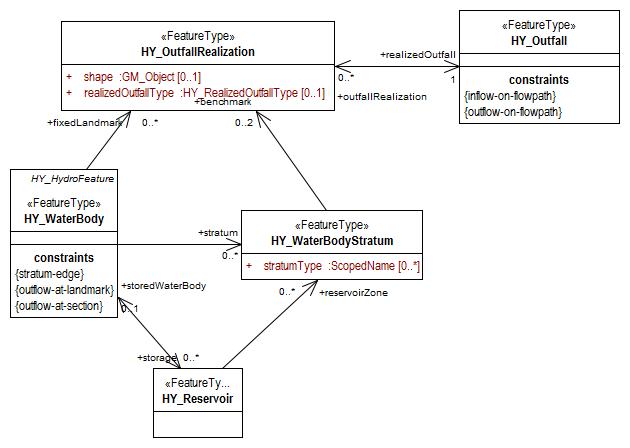 Figure 44: Reservoir realizing the outfall (UML class diagram)The HY_Reservoir feature type describes the water body, either natural or man-made, used for storage, regulation and control of water resources. The reservoir concept refers to a volume of water managed in zones between operating levels. HY_Reservoir associates to a reservoir the storedWaterBody and a reservoirZone. Table 27: HY_ReservoirThe Hydrometric Network application schemaThe Hydrometric Network application schema (Figure 45) defines a logical model to take into account a network of hydrometric stations as a specific realization of the catchment in the perspective of hydrologic observation, without the detail of an observation strategy. The Hydrometric Network model specifies the concepts defined in the Hydro Feature core model (Figure 45). The general concept is that of a network of logically connected hydrometric stations realizing as a whole the catchment. This enables contextually related information models to relate monitoring stations and observing posts to hydrologic features, finally to the realized catchment, as usually required in the context of environmental reporting or when interpreting, comprising and processing observation results. 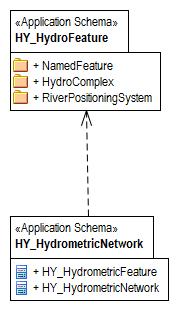 Figure 45: Hydrometric Network – dependenciesThe hydrometric network model introduces the concept of a 'position on river' which allows an hydrologic station, even free from position, to be the realization of the logical outfall. This supports to establish upstream-downstream relationships between hydrometric features, to assign a position relative to a 'fixed' outfall, or to place a feature of interest relative to the hydrometric station.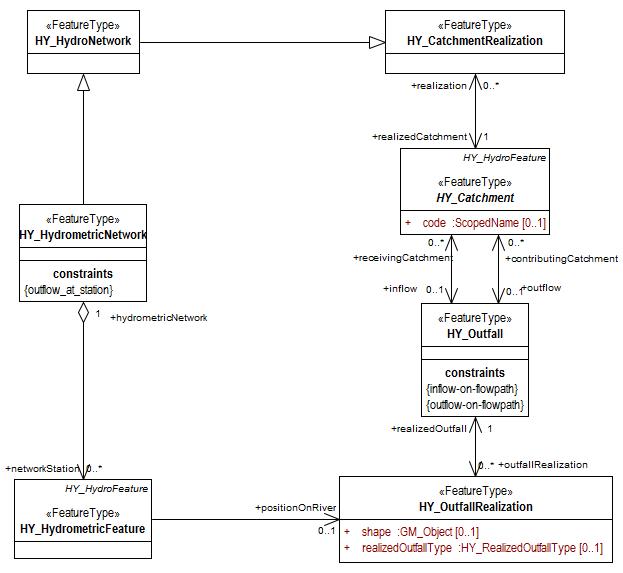 Figure 46: Hydrometric network and hydrometric feature realizing catchment and outfall (UML class diagram)Hydrometric NetworkThe HY_HydrometricNetwork feature type specializes the HY_HydroNetwork realization specifically as an aggregate of hydrometric features. HY_HydrometricNetwork inherits through generalization the realizedCatchment, flowpath, waterEdge, catchmentBoundary and catchmentArea associations, and associates a networkStation. An outflow-at-station constraint emphasizes the recognition of a monitoring station as outflow of the catchment realized by hydrometric network the station is part of.Table 28: HY_HydrometricNetworkHydrometric FeatureThe HY_HydrometricFeature feature type provides a concept of a monitoring station at which data on water are obtained, which realizes the logical catchment either separately, or as part of the hydrometric network (Figure 46). HY_HydrometricFeature associates the hydrometricNetwork in which it participates, and a positionOnRiver. Table 29: HY_HydrometricFeatureANNEX A Conformance Class Abstract Test Suite (Normative)A.1 IntroductionThese test suites verify the compliance of the conformance targets for the HY_Features conceptual module with the HY_Features specification. Each instance of hydrologic feature data is encoded according to a specific implementation schema, so conformance of a schema or a mapping to/from such a schema with the abstract specification is defined as a clear derivation of schema or mapping entities from the concepts, definitions, and constraints of HY_Features.A.2 Conformance class: HY_Features implementation schema equivalenceANNEX B - Code lists for the HY_Features modelB.1 Terms identifying a fixed landmark determined to realize the conceptual outfallB.2 Terms commonly used in hydrology to describe a spatial relation between two locationsB.3 Terms commonly used in hydrology to describe a drainage patternB.4 Terms commonly used to indicate the type of name usage.ANNEX C:  HY_Features  - AHGF MappingThis is a descriptive mapping for the Australian Hydrological Geospatial Fabric (AHGF) [11]. It is intended to provide an understanding of the basic relationship of HY_Features concepts and the AHGF hydrologic feature implementation.C.1 Catchment ModelC.2 Hydrographic NetworkC.3 Hydrometric NetworkANNEX D: HY_Features - NHDPlus  MappingThis is a descriptive mapping for the USGS National Hydrography Dataset Plus (NHDPlus)[10]. It is intended to provide an understanding of the basic relationship of HY_Features concepts and the NHDPlus hydrologic feature implementation. D.1 Catchment ModelD.2 Hydrographic Network ModelD.3 Hydrometric Network ModelANNEX E: HY_Features - INSPIRE Hydrography ThemeThis table assigns core features as defined in the INSPIRE Hydrography theme [2] to HY_Features core concepts. It also indicates relationship between both terms and potential conditions in which they can be associated.This table should not be understood in terms of a  ‘conceptual mapping’ of clearly defined relationships between two logical concepts, but rather as a simple approach to show compatibility of concepts, based on the meaning expressed in the definitions, and without imposing a particular implementation. Since each dataset that implements the INSPIRE theme will have a different legacy of documentation and information modeling, a conceptual mapping would be expressed differently.  Applications implementing the INSPIRE Hydrography theme can use this listing to understand how a particular dataset may relate to the HY_Features concepts.  E.1 Catchment ModelE.2 Hydrographic Network ModelANNEX F: HY_Features - SANDRE  MappingThis is a descriptive mapping for the French National Service for Water Data and Reference-dataset Management (SANDRE) [12]. It is intended to provide an understanding of the basic relationship of HY_Features concepts and the SANDRE hydrologic feature dictionary for Hydrography.Please notice that terms for SANDRE are based on French words.F.1 Catchment ModelF.2 Hydrographic Network ModelF.3 Hydrometric Network ModelANNEX G: Bibliography European Parliament and the Council: Directive 2000/60/EC of the European Parliament and of the Council of 23 October 2000 establishing a framework for the Community action in the field of water policy (EU Water Framework Directive). European Commission (2000)INSPIRE Thematic Working Group Hydrography: D2.8.I.8 Data Specification on Hydrography – Technical Guidelines. D2.8.I.8_v3.1. European Commission (2014), http://inspire.ec.europa.eu/documents/Data_Specifications/INSPIRE_DataSpecification_HY_v3.1.pdfOGC Hydrology Domain Working Group Charter. OGC 08-095r5, Open Geospatial Consortium (2008), https://portal.opengeospatial.org/files/?artifact_id=59773OGC WaterML 2.0: Part 1- Timeseries. OGC 10-126r4, Open Geospatial Consortium (2012). https://portal.opengeospatial.org/files/?artifact_id=57222OGC HY_Features: a Common Hydrologic Feature Model: Discussion Paper. OGC 11-039r3, Open Geospatial Consortium (2013), https://portal.opengeospatial.org/files/?artifact_id=55157OGC WaterML 2.0: Part 4- GroundwaterML 2 (GWML2). OGC 16-032r2, Open Geospatial Consortium (2016)Hydrologic units, hydrologic unit codes, and hydrologic unit names (Modified from Slack and Landwehr, 1992 and Seaber, Kapinos, & Knapp, 1987). US Geological Survey (1992), https://water.usgs.gov/nawqa/sparrow/wrr97/geograp/hucs.txtGuide to Hydrological Practices. Volume I: Hydrology – From Measurement to Hydrological Information. World Meteorological Organization (ed.). WMO (Series), no168. WMO , Geneva  (2012), http://www.whycos.org/chy/guide/168_Vol_I_en.pdf.International Glossary of Hydrology / Glossaire International d'Hydrologie. World Meteorological Organization, United Nations Educational, Scientific and Cultural Organization (eds.). WMO (Series), no385. WMO, Geneva (2016). ISBN 978-92-63-03385-8. ISBN 978-92-3-001154-3. McKay, L., Bondelid, T., Dewald, T., Johnston, J., Moore, R., and Rea, A.: NHDPlus Version 2: User Guide, Horizon Systems (2012), ftp://ftp.horizon-systems.com/nhdplus/NHDPlusV21/Documentation/NHDPlusV2_User_Guide.pdfBureau of Meteorology: Australian Hydrological Geospatial Fabric (Geofabric) version 3.0, Product Guide, Bureau of Meteorology, Australia (2015), http://www.bom.gov.au/water/geofabric/documents/v3_0/ahgf_productguide_V3_0_release.pdfNational service for water-data and reference-dataset management (2010), http://www.sandre.eaufrance.fr/concept/national-service-water-data-and-reference-dataset-management?lang=enANNEX H: Revision historyNameAffiliationDavid BlodgettU.S. Geological Survey Irina DornblutGerman Federal Institute of Hydrology (BfG)Robert A. AtkinsonMetalinkageJoshua LiebermanHarvard UniversityDarren SmithAustralian Bureau of MeteorologyBruce SimonsCSIRO Land and WaterDavid ArcturUniversity of Texas at AustinMickael BeaufilsFrench Geological Survey (BRGM)Aitor CorcheroEurecatHY_Features concept(internal HYF reference)Description OGC LR concept(internal LR reference)River Positioning System (leaf package), describing the system applied to place a feature on a (linear) watercourse feature . The feature location is specified as an indirect position expressed as distance along the watercourse on which the feature is to be placed.A (hydrologic) feature of interest which is located along the locating one-dimensional flowpath referencing inflow and outflow nodes bounding that flowpath, corresponds in general to the linear referencing along  a linear element described in the OGC standard model for Linear referencing.Linear Referencing model (leaf package), specification of a location relative to a linear element as a measurement along that element. This model describes allocation as position expressed as distance along a linear element.Indirect Position (7.3.3.1), position expressing the location of a feature relative to the known location of another feature along a logical axis, associates the distance expression and distance description, and associates a located referent and the  river reference system which defines the linear element, Feature that specifies a location referenced along a ‘linear’ hydrologic feature using a catchment-specific reference system. Indirect position is expressed as distance from a located referent upstream or downstream of the feature of interest, or as a term describing this distance.Position Expression (6.2.2.1) specifies a linearly referenced location. Fundamental properties are ‘linear element’, ‘LRM’ [linear referencing method] and ‘distance expression’.River Reference System (7.3.3.2 ) catchment-specific reference system in which the one-dimensional topological realization of a catchment forms the logical (linear) axis, and the origin is located at the outfall of the realized catchment, associates the origin and the linear element Feature that defines the one-dimensional flowpath as the linear element along which the feature can be located, and the outfall as the origin where the flowpath starts.  The river reference system may be understood as a hydrology-specific linear referencing method applied to specify a location along a linear hydrologic feature.Linear Referencing Method (6.1.1.3) specifies how a linear element is measured. by ‘name’, ‘type’, ‘units’ and optional ‘constraints’. Flowpath (7.3.2.6), one-dimensional feature that realizes a logical catchment in terms of a topological edge bounded by inflow and outflow nodes realizing the corresponding outfall, associates the realized catchment one-dimensional topological realization of a catchment forming the linear element along which an indirect position is determined. Linear Element (6.1.1.2) describes a feature that can be measured in a linear, one-dimensional, sense, incl. linear topological features such instances of directed edges.Outfall (7.3.2.5), logical outlet of the water contained by a catchment,  the logical place where a catchment interacts with another catchment,  associates a relative positionFeature being located, i.e. whose indirect position is specified by referencing a known, referenced location along the one-dimensional flowpath.The outfall may be understood as a linearly located ‘feature event’, that ‘occurs’ somewhere in the logical network of catchments which is realized as a network of its linear realizations.Linearly located Feature (6.1.1.5) that is located along an associated locating feature using a linear referencing system. A feature linearly located specifies where along the locating feature the located feature occurs (feature event) Outfall Realization (7.3.2.7), hydrologic feature that realizes the logical outlet, the topological (0-dimensional) realization as inflow or outflow node forms the boundary of the flowpath realizing the corresponding catchment, associates the realized outfallFeature being referenced that is already located on the flowpath along which an indirect position is determined.The feature being referenced can be the inflow or outflow node located at one end of the flowpath, but also any other referenced location on the flowpath between the inflow node and the outflow node. Referent (6.1.1.4.2) specifies a known, already referenced location on the linear element, which is not its start, ‘from’ where a distance along can be measured. Distance From Referent (7.3.3.3), distance from a located referent as an absolute or interpolative value.Data type, expressing an indirect position value  as distance along the flowpath ‘measured’ from a referent located at its upstream or downstream end, or elsewhere on the flowpath.Distance Expression (6.1.1.4) specifies the measured value from the start, or another known location, on the linear element along that element. Distance Description (Table B.2), describes the  spatial relation between two locations Terms common in hydrology to describe the distance between a location being placed and a location being referenced. These terms may be used to express an offset the distance expression may have.Offset (6.1.1.4.3) qualifies the distance expression with respect to locations not directly located on the linear element.HY_Features concept(internal HYF reference)Description ISO 19133 concept(internal NT reference)Catchment network realization (6.4), aggregate of hydrologic features realizing a logical catchmentThe logical network of catchments interacting at outfalls can be realized as networks of specific catchment realizations. The network of one-dimensional flowpaths connected by 0-dimensional inflow/outflow nodes can be understood as navigation network.Network (4.17), abstract structure consisting of a set of 0-dimensional objects called junctions, and a set of 1-dimensional objects called links that connect the junctions, each link being associated with a start (origin, source) junction and end (destination, sink) junctionFlowpath (7.3.2.6), one-dimensional feature that realizes a logical catchment, associates the realized catchmentThe topological realization an directed edge bounded by inflow and outflow nodes can be understood as a connecting link between junctions.Link (4.8), directed topological connection between two junctions consisting of an edge and a directionOutfall Realization (7.3.2.5), hydrologic feature that realizes the logical outlet, associates the realized outfallThe topological (0-dimensional) realization as inflow or outflow node forming the boundary of the flowpath realizing the corresponding catchment, can  be understood as junction.  Junction (4.6), single topological node in a network with its associated collection of turns, incoming and outgoing linksApplication schemaConcepts reflectedLeaf packages includedHY_HydroFeaturefundamental properties and relationships between features governed by the physical laws of Hydrology, naming of hydrologic features, location of hydrologic feature along a linear flowpathNamed Feature Hydro Complex River Positioning SystemHY_SurfaceHydroFeaturehydrologic features on the Earth’s land surface without the complexity and detail of hydrologic and hydraulic modelsChannel NetworkHydrographic Network Water Body TypesStorageHY_HydrometricNetworkhydrometric network of logically connected hydrometric features located on or along a hydrologic feature---Requirements Class/req/hy_features_conceptual_modelTarget types1) Implementation Schema2) Implementation Schema MappingNameHY_Features Conceptual ConformanceDependency/iso/19103/Dependency/doc/AS/Topic1Dependency/doc/AS/Topic2Dependency/doc/AS/Topic19Dependency/iso/19109/Requirement/req/hy_features_conceptual_model/mappingAn implementation schema conforming to HY_Features SHALL implement one or more feature types defined by the HY_Features UML model in this standard, including all mandatory properties, associations, and default values.A mapping implementation conforming to HY_Features SHALL implement mappings between existing feature types and one or more HY_Features feature types as defined in the HY_Features UML model in this standard, including all mandatory properties, associations, and default values.Requirement//req/hy_features_conceptual_model/GF_FeatureEach implemented HY_Features feature type  SHALL be an instance of the GF_FeatureType (aka FeatureType) «metaclass»PropertyConcept or definitionRelationnamename given to the hydrologic feature in cultural, political or historical contextAssociationPropertyConcept or definitionRelationTypenamethe individual name used in a country or region under the conditions of nation and languageAttributeCharacterStringnamesPartindicates whether the name applies to a part of feature only or not, using the Boolean value typeAttributeCharacterStringpreferredByspecifies that the name is the preferred name according to the named entity. The CI_Responsibility type may be used to further structure the information about the responsible party and their roleAttributeCharacterStringusageexpresses the kind of name usage in a specific community, using a term from the HY_NameUsage code list, or a controlled vocabulary. Alternative code lists may be used but should be related to the terms in Annex B.4 using an appropriate formalismAttributeCharacterStringvariantSpellingindicates whether the name is a variant spelling or not using the Boolean value typeAttributeCharacterStringPropertyConcept or definitionRelationcodeunique identifier to the catchment in given context. The code attribute should be implemented using a controlled classification or coding system. Example: WMO Basin Codes. Attributeoutflow and inflowoutfall in terms of an outflow of the contributing catchment, or inflow to the receiving catchment. For a dendritic network of catchments, the outflow of a contributing catchment coincides with the inflow to a receiving catchment. This supports description of upstream-downstream relationships between catchments.AssociationcontainingCatchment and containedCatchmentnesting of catchments in a simple “is-in” containment hierarchy as typically used for high-order organization of management and reporting units. AssociationconjointCatchment catchment interacting with another catchment across an internal boundary, and  contributing together with these to a single, common outfall. This internal boundary may be a divide separating adjacent catchments, or a diffuse divide between non-delineated sub-catchments within an encompassing catchment, or a fictive boundary between distant catchments. A dendritic network of catchments provided, where each catchment is determined by its single outflow, this association can be used to summarize diffuse inflow into a catchment, as typical for headwater catchments, or spread outflow occurring for example in estuary catchments.Association upperCatchment and lowerCatchmentneighboring catchment immediately above or below of the catchment. This allows to trace the catchment network in an upstream direction from mouth to source, or downstream from source to mouth.Associationrealizationtopological or geographic feature which realizes the logical catchment.AssociationPropertyConcept or definitionRelationexorheicDrainageshould be used to identify an exorheic drained catchment which is not, but may be temporarily connected to enveloping catchments. AssociationendorheicDrainageshould be used to identify an endorheic drained catchments, which is  permanently connected to the enveloping aggregate. AssociationPropertyConcept or definitionRelationencompassingCatchmentidentifies the catchment encompassing one or more dendritic catchments contributing together flow to the common outlet.Associationsingle-Outflowdefines a cardinality of ‘1’ indicating that the dendritic catchment contributes to one and only one single outflow. A single outflow can be unknown (nillable) in a particular application, for example in case of a delta to which a virtual outflow is assigned. An implementation SHOULD unambiguously specify whether the logical outflow exists, or is nillable. Constraintsingle-Receiving-Catchmentdefines a cardinality of ‘1’ indicating that one and only one single catchment receives flow via the outflow of the catchment. A receiving catchment can be unknown (nillable) in a particular application, for example in case of the latest catchment contributing flow to the ocean or an internal sink. An implementation SHOULD unambiguously specify whether the logical receiving catchment exists, or is nillable.Constraintsingle-Lower-Catchmentdefines a cardinality of ‘1’ indicating that one and only one lower catchment exists neighboring the catchment. A lower catchment can be unknown (nillable) in a particular application, for example in case of the latest catchment contributing flow to the ocean or an internal sink. An implementation SHOULD unambiguously specify whether the logical lower catchment exists, or is nillable.ConstraintPropertyConcept or definitionRelationenvelopingCatchmentidentifies a catchment surrounding the interior catchment. Associationnillable-outflowdefines a cardinality of ‘0’ indicating the not existing outflow. ConstraintPropertyConcept or definitionRelationcontributingCatchmentidentifies the catchment that contributes flow to this outfall. This allows to connect a catchment's outflow to an identified inflow and to determine its position through referencing the inflow. AssociationreceivingCatchmentidentifies the catchment that receives flow from this outfall. This allows to connect a catchment's inflow to an identified outflow and to determine its position through referencing the outflow. AssociationrelativePositionassigns a position to the outfall relative to a reference location fixed in the logical network of catchments, i.e. to another, already existing (realized) outfall. Commonly, this is used to locate an outfall such as at a hydrometric station, to a reference outfall such as a confluence but it can be used to locate any outfall relative to another.Association outfallRealization identifies a hydrologic feature which realizes the logical outfall. In case of a topological realization, the realization of the outfall is of lower dimension than the realization of the corresponding catchment. Example: an outflow node realizing the outfall is of lower dimension than the flowpath realizing the contributing catchment. Associationinflow-on-flowpathdefines that whenever a relative position is assigned to an inflow using the river reference system, the receiving catchment is realized as linear flowpath. Constraintoutflow-on-flowpathdefines that whenever a relative position is assigned to an outflow using the river reference system, the contributing catchment is realized as linear flowpath. ConstraintPropertyConcept or definitionRelationrealizedCatchmentidentifies the one and only one catchment that is realized by a particular feature. Referencing the hydrologic complex containing the catchment and all of its realizations, supports a catchment's existence to be recognized and linked to multiple realizations without the complexity and full detail of a scientific model. By referencing the catchment topology, topological relationships can be established and common identifiers assigned.AssociationPropertyConcept or definitionRelationshapelinear geometric representation of the one-dimensional flowpath, usually as a curve.AttributeflowpathNetworksequence of flowpaths forming a connected network, which realizes as a whole the catchment that contains the catchment realized by the single flowpath. This concept requires a non-branching 'main-stem' of watercourses, and a single linear representation of each of these.AssociationPropertyConcept or definitionRelationshapelinear geometric representation of the one-dimensional water edge, usually an aggregate of curves.Attributecorresponding water edgewater edge fixed at the inflow node and the outflow node of the water edge. By 'snapping' the inflow nodes into one node on and outflow nodes into one node, the representing curves may be closed.AssociationwaterEdgeNetwork aggregate of water edges forming a connected network, which realizes as a whole the catchment that contains the catchment realized by the single water edge. This concept requires an aggregate of non-overlaying water edges, and a single linear representation of each of these. Association PropertyConcept or definitionRelationshape linear geometric representation of the one-dimensional catchment boundary, as an composition of succeeding curves or a polygon ring.AttributeboundaryNetworkmesh of boundary lines forming a connected network, which realizes as a whole the catchment that contains the catchment realized by a single boundary. This concept requires a mesh of non-overlapping boundary lines, and a single linear representation of each of these.AssociationPropertyConcept or definitionRelationshape areal geometric representation of the two-dimensional catchment area, usually as a surface.AttributeareaNetworkaggregate of catchment areas forming a connected network, which realizes as a whole the catchment that contains the catchment realized by the single catchment area. This concept requires an aggregate of non-overlapping catchment areas, and a single areal representation of each of these.AssociationPropertyConcept or definitionRelationflowpath flowpath that participates in the network.AssociationwaterEdge water edge that participates in the network.AssociationcatchmentBoundarycatchment boundary that participates in the network. Association catchmentArea catchment area that participates in the network.AssociationPropertyConcept or definitionRelationshape geometric representation of the realized outfall.AttributerealizedOutfallTypeexpresses the type of the realized outfall, using a term from the HY_ RealizedOutfallType code list, or a controlled vocabulary. Alternative code lists may be used but should be related to the terms in Annex B.1 using an appropriate formalism.AttributerealizedOutfallidentifies the one and only one outfall that is realized by a particular feature. Referencing the hydrologic complex containing the outfall and all of its realizations, supports an arbitrary feature of interest to be recognized as outfall of a catchment, and to be placed using the river positioning system defined in this standard. AssociationPropertyConcept or definitionRelationdistanceExpressionabsolute or interpolative value of the distance from the feature being referenced, including an indication of accuracy and precision of the absolute value. An implementation may use the HY_DistanceFromReferent (data type) referencing basic types. Alternatively, the types described in ISO 19103: Conceptual Schema may be used.AttributedistanceDescriptionterm describing the distance from the feature being referenced An implementation may use the HY_DistanceDescription code list. Alternatively, the types described in ISO 19103: Conceptual Schema may be used. Alternative code lists may be used but should be related to the terms in Annex B.2 using an appropriate formalism. AttributelocatedReferent identifies an existing ‘realized’ outfall used as the permanent reference location relative to which a position is assigned to an outfall, or the feature of interest recognized as outfall. AssociationriverReferenceSystemcatchment-specific linear reference system defining the outfall of catchment as origin, and the one-dimensional flowpath as linear element forming the axis. AssociationPropertyConcept or definitionRelationlinearElement one-dimensional catchment realization, flowpath, used as the linear element along which a position is determined. To describe the linear axis in detail, including the unit of measure, an implementation may use the types described in ISO 19103: Conceptual Schema.Associationorigininflow or outflow of the catchment, where the flowpath realizing that catchment starts. Associationstart-at-outflowdefines that whenever the flowpath (linear element) realizes a contributing catchment, this flowpath starts at the outflow (origin) of the realized catchment, and is directed towards the upstream inflow.Constraintstart-at-inflowdefines that whenever the flowpath (linear element) realizes a receiving catchment, this flowpath starts at the inflow (origin) of the realized catchment, and is directed towards the downstream outflow.ConstraintPropertyConcept or definitionRelationabsolute geometric expression of the distance from a located referent. An implementation may use the types described in ISO 19103: Conceptual Schema.Attributeinterpolativeinterpolative expression (percentage) of the distance from a located referent. An implementation may use the types described in ISO 19103: Conceptual Schema.AttributeaccuracyStatementsimple statement whether the distance value agrees with the value accepted as being true.  This statement assumes that all known corrections have been applied. An implementation may use the types described in ISO 19103: Conceptual Schema.AttributeprecisionStatementsimple statement on the smallest unit of division on the scale of measurement. An implementation may use the types described in ISO 19103: Conceptual Schema.AttributePropertyConcept or definitionRelationdrainagePattern drainage pattern. An implementation may use a term from the HY_DrainagePattern code list. Note that alternative code lists may be used but should be related to the terms in Annex B.3 using an appropriate formalism. AttributesurfaceDepressiondepression on the land surface which realizes the logical catchment either separately, or as part of the channel network.AssociationsurfaceChannelchannel on the land surface which realizes the logical catchment either separately, or as part of the channel network.Associationchannel-pathdefines that whenever a flowpath exists as part of a network, the surface depression and surface channel should be recognized as a flowpath. Geometrically represented as a curve, channel-path will support to ‘measure’ a position on, or along, the channel using its centreline as shape.Constraintchannel-edgedefines that whenever a water edge exists as part of a network, the surface depression and surface channel should be recognized as a water edge. Geometrically represented as a curve, channel-edge will support to ‘measure’ a position on, or along, the channel using the line of intersection with a water body. ConstraintPropertyConcept or definitionRelationsurfaceNetworknetwork of surface channels and depressions, the depression is part of.AssociationstandingWateridentifies the body of stagnant water contained in the depression. AssociationconfinedWaterBodyidentifies a stratum of water body  contained in the depression.Associationmargin-edgedefines that whenever a water edge exists as part of a network, the water body confined by the depression should be recognized as a water edge. Constraintoutflow-at-benchmarkdefines that a benchmark which realizes a logical outfall, should be recognized as outflow of the contributing catchment realized by the surface network the depression is part of.ConstraintPropertyConcept or definitionRelationchannelNetworknetwork of surface channels and depressions, the channel is part of.Associationstreamidentifies the water body periodically or continuously flowing in the channel, including subterranean streams.AssociationbedProfileTransversal and bedProfileLongitudinalidentifies a transversal or longitudinal vertical shape of a channel, carrying a permanent reference location which realizes the outfall of the catchment which is realized by the channel.Associationoutflow-at-profiledefines that a location at a vertical section of a channel which realizes a logical outfall, should be recognized as outflow of the contributing catchment realized by the surface network the channel is part of.ConstraintPropertyConcept or definitionRelationnetworkWaterBodywater body which realizes the logical catchment either separately, or as part of the hydrographic network.Associationflowline defines that whenever a flowpath exists as part of a network, the water body should be recognized as a flowpath. Geometrically represented as a curve, flowline will support to ‘measure’ a position on, or along, the water body using a centreline as shape.Constraintwater-edgedefines that whenever a water edge exists as part of a network, the water body should be recognized as a water edge. Geometrically represented as a curve, water-edge will support to ‘measure’ a position on, or along, the channel using the line of intersection with a water body. ConstraintPropertyConcept or definitionRelationwaterpoolidentifies the natural or artificial depression which contains standing water, including large interstices in the ground, such as cave, cavern or a group of these. Associationwatercourseidentifies the natural or man-made channel which continuously or periodically contains moving water, including large interstices in the ground, such as cave, cavern or a group of theseAssociation stratumidentifies a horizontal layer of consistent characteristics, or a storage zone of a reservoir, carrying a permanent reference location which realizes the outfall of the catchment which is realized by the water body.Association upstreamWaterBody and downstreamWaterBodyidentifies another water body immediately upstream or downstream, allowing to trace the hydrographic network without knowing the inflow or outflow of the catchment realized by the water body.AssociationfixedLandmarkidentifies a fixed landmark as permanent reference location which realizes the conceptual outfall of the catchment realized by the water body. AssociationstreamCrossSection and streamLongitudinalSectionidentifies a vertical section either at right angles to the main (average) direction of flow, or along a centerline, carrying a permanent reference location which realizes the outfall of the catchment which is realized by the water body.Associationstorageidentifies a reservoir storing water as a resource for future use. This may be used to describe storage characteristics of the water body participating in the hydrographic network. Associationstratum-edgedefines that whenever a water edge exists as part of a network, the stratum should be recognized as a water edge. Geometrically represented as a curve, stratum-edge will support to ‘measure’ a position on, or along, the stratum using the line of intersection with a depression. Constraintoutflow-at-landmarkdefines that a fixed landmark on a water body which realizes a logical outfall, should be recognized as outflow of the contributing catchment realized by the hydrographic network the water body is part of.Constraintoutflow-at-sectiondefines that a location at a vertical section of a water body which realizes a logical outfall, should be recognized as outflow of the contributing catchment realized by the hydrographic  network the water body is part of.ConstraintPropertyConcept or definitionRelationstratumType characterizes the stratum using a term from a controlled vocabulary. An implementation may use the ScopedName type described in ISO 19103: Conceptual Schema. Attributebenchmarkidentifies a benchmark which realizes the conceptual outfall of the catchment realized by the water body as permanent reference location.Association PropertyConcept or definitionRelationstoredWaterBodyidentifies the network water body that specifies the connectivity of the storage reservoir in the hydrographic network.Association reservoirZoneidentifies the water body stratum used for storage, for example a management zone, or flood control zone.Association PropertyConcept or definitionRelationnetworkStationidentifies the hydrometric feature which realizes the logical catchment either separately, or as part of the hydrometric network.Association outflow-at-stationdefines that a monitoring station which realizes a logical outfall, should be recognized as outflow of the contributing catchment realized by the hydrometric network the station is part of.Constraint PropertyConcept or definitionRelationpositionOnRiver identifies the position of the hydrometric feature in the hydrographic network as permanent reference location which realizes the conceptual outfall of the catchment corresponding to the hydrometric feature. Association Conformance ClassConformance Class/conf/hy_features_conceptual_modelRequirements ClassRequirements Class/req/hy_features_conceptual_modelTestTest/conf/hy_features_conceptual_model/mappingRequirementAn implementation schema conforming to HY_Features SHALL implement one or more feature types defined by the HY_Features UML model in this standard, including all mandatory properties, associations, and default values.A mapping implementation conforming to HY_Features SHALL implement mappings between existing feature types and one or more HY_Features feature types as defined in the HY_Features UML model in this standard, including all mandatory properties, associations, and default values.Test purposeAll relevant elements of an implementation schema or data exchange mapping including hydrologic features are valid implementations of HY_Features concepts, associations, and constraints.Test methodInspect the correspondence between implementation schema or data exchange mapping elements and the HY_Features model to determine that all relevant elements are mapped to HY_Features concepts, associations, and constraints.Test typeInspectionTestTest/req/hy_features_conceptual_model/GF_FeatureRequirementEach implemented HY_Features feature type  SHALL be an instance of the GF_FeatureType (aka FeatureType) «metaclass»Test purposeAll relevant elements of an implementation schema or data exchange mapping including hydrologic features are also valid instances of the GF_FeatureType «metaclass».Test methodInspect the definitions of relevant schema or mapping elements to determine that defined features are valid instances of the GF_FeatureType «metaclass».Test typeInspectionCode listRealized Outfall Typebarragebarrier across a stream provided with a series of gates or other control mechanisms to control the water-surface level upstream, to regulate the flow or to divert water supplies into a canal.bifurcationdivision of a stream into two branches.confluencejoining, or the place of junction, of two or more streams.dambarrier constructed across a valley for impounding water or creating a reservoir.diversion of watertransfer of water from one watercourse to another, such watercourses being either natural or man-made.fork(1) place where two or more streams flow together to form a larger stream. (2) place where a stream divides into two or more streams.hydrometric stationstation at which data on water in rivers, lakes or reservoirs are obtained on one or more of the following elements: stage, streamflow, sediment transport and deposition, water temperature and other physical properties of water, characteristics of ice cover and chemical properties of water.inletstructure admitting water supplies from the source or through an intake structure built upstream.intakestructure or site, the purpose of which is to control, regulate, divert, and admit water directly from the source, through an inlet built upstream.outletopening through which water flows out or is extracted from a reservoir or stream.ponorhole or opening in the bottom or side of a depression where a surface stream or lake flows either partially or completely underground into a karst groundwater systemrapidsreach of a stream where the flow is very swift and shooting, and where the surface is usually broken by obstructions, but has no actual waterfall or cascade.reference climatological stationclimatological station the data of which are intended for the purpose of determining climatic trends. This requires long periods (not less than thirty years) of homogeneous records, where man-made environmental changes have been and/or are expected to remain at a minimum. Ideally the records should be of sufficient length to enable the identification of secular changes of climate.river mouthplace of discharge of a river into a sea or a lake.sinkholeplace where water disappears underground in a limestone region. It generally implies water loss in a closed depression or blind valley.sourceorigin of river.springplace where water flows naturally from a rock or soil onto land or into a body of surface water.waterfallvertical fall or the very steep descent of a stream of water.weiroverflow structure which may be used for controlling upstream water level or for measuring discharge or for both.Code listDistance Descriptionatlocated at the (reference) locationbetweenlocated between two (reference) locationsdownstreamlocated downstream of the (reference) location, e.g. in the direction of the current in a river or stream.leftlocated left-hand of the (reference) location when facing downstream.nearbylocated in a short distance to the (reference) location.rightlocated right-hand of the (reference) location when facing downstream.upstreamlocated upstream of the (reference) location, e.g. in the direction towards the source of a stream.Code listDrainage Patternannularmain rivers have circular pattern with subsidiary channels at right angles.centripetalstreams flow inward to center.dendriticspreading treelike arrangement; no evident orientation of channels (random orientation).distributaryone main channel divides into many channel-ways ending with many outlets.parallelmain channels regularly spaced and parallel or sub-parallel to each other; tributaries join at very acute angles.pinnatefeatherlike, closely grouped , short tributaries (fine texture).radialstreams flow outward from center.rectangulardrainage forms a perpendicular net with the two directions equally developed.trellisa dominant drainage direction with a secondary direction perpendicular to this; primary tributaries join main stream at right angles, secondary tributaries parallel main stem.Code listUsage Typeconventionalaccepted, used, or practiced by most people ('agreed by convention')historicalrestricted to or based on fact in historyofficialordered or allowed by those in authorityvernacularused in or suitable for speech, usually not used in formal writingHY_Features NameAHGF ClassCommentHY_CatchmentConCatIDLogical features identified via ConCatID with topological relationships defined via ConNodeID (HY_Outfall). Can also be seen as the contributing set of logical features sharing a common ConCatID.HY_DendriticCatchmentConCatIDAll logical HY_Catchment features are constrained to be dendritic in the Geofabric.HY_InteriorCatchmentNot representedAll catchment areas defined by a particular DEM are considered to flow to a single common outlet. 
Note: Areas not flowing to a common outlet are aggregated with areas that do according to saddle points in the terrain model. HY_CatchmentAggregateCollections of ConNodeIDNetwork following connectivity via ConNodeID encapsulating divergent flows to remain dendritic in nature.HY_OutfallConNodeIDAll ConNodeID act in the role of outflow node (To_Node) for one or more ConCatID catchment(s) and most also act in the role of inflow node (From_Node) for a single ConCatID catchment.HY_OutfallrealizationAHGFNetworkNodeHY_OutfallRealization can be used as a reference location for any point associated with a feature. In reality this will normally be a realization of a ConNodeID (with associated coordinates) or the Geofabric realization of event locations (AHGFNetworkNode::GhostNode) used to register Hydrometric features on the network.HY_CatchmentRealizationFeature identified by ConCatIDAny feature or collection of features identified by a single ConCatID. Single instances of AHGFContractedCatchment and AHGFLink as well as collections of AHGFNetworkStream, AHGFNetworkNode, AHGFCatchment (low level sub-catchments) and AHGFWaterbody. Note: features of subtype AHGFContractedCatchment::NoFlowArea do not have a ConNodeID (i.e. No HY_Outfall)HY_CatchmentAreaAHGF Contracted Catchment, AHGFCatchmentA single AHGFContractedCatchment or a collection of AHGFCatchment (both 2D simple surfaces derived from a common Digital Elevation model).HY_CatchmentBoundaryNot representedCan be seen as the boundary (or boundaries) of the polygon feature(s) that realise HY_CatchmentArea.HY_CartographicRealizationAHGFMappedStreamAHGFMappedStream is a feature class of the Geofabric Surface Cartography product, perhaps all feature classes in this product can be considered as HY_CartographicRealization.HY_Features NameAHGF ClassCommentHY_Hydrographic NetworkAHGFNetworkStreamSubset of AHGFNetworkStream features (subtypes: NetworkFlowSegment & NetworkWaterAreaSegment) provides a particular HY_CatchmentRealization. This network realization can be supplemented with its corresponding HY_ChannelNetwork instance.HY_WaterBodyAHGFNetworkStreamAHGFNetworkStream features (subtypes: NetworkFlowSegment & NetworkWaterAreaSegment) HY_ChannelNetworkAHGFNetworkStreamSubset of AHGFNetworkStream:: NetworkArtificialFlowSegment provides a particular HY_CatchmentRealization. This network realization is only complete when combined with the corresponding HY_HydrographicNetwork instance.HY_DepressionNot representedHY_ChannelAHGFNetworkStreamAHGFNetworkStream features (subtype: NetworkArtificialFlowSegment). For version 3 products AHGFNetworkStream features are related to the relevant logical HY_Catchment via ConCatID.HY_ReservoirAHGFWaterbody::ReservoirReservoir subtype of AHGFWaterbody.HY_FlowPathAHGFLinkNote: Geofabric currently has no FlowPath for headwater (AHGFContractedCatchment) areas.HY_WaterEdgeNot representedHY_LongitudinalSectionNot representedHY_CrossSectionNot representedHY_WaterBodyStratumNot representedHY_Water_LiquidPhaseNot representedHY_Water_SolidPhaseNot representedHY_Features NameAHGF ClassCommentHY_HydrometricNetworkNot representedPossible future plans to produce a geoschematic representation of the hydrometric features at some stage.HY_HydrometricFeatureAHGFNetworkNode:: AHGFGhostNodeGhost Nodes are a representation of Hydrometric features located on a Hydrographic Network representation. Note: Currently, V3 has a separate AHGFGhostNode feature class for ghost nodes. There are plans to include these features as part of the Hydrology Reporting Catchments product forming outfalls for AHGFContractedCatchment (HY_DendriticCatchment) features.HY_RiverReferenceSystemNot representedMeasures are not yet explicitly included in AHGF.HY_IndirectPostitionNot representedMeasures are not yet explicitly included in AHGF.HY_Features NameNHDPlus NameCommentHY_Catchmentcomid catchmentThe comid catchment is the feature that takes part in PlusFlow topology table, has associated accumulated characteristics, etc. Could also be the collection of catchments that contribute to a given reachcode reach, HUC watershed outlet, or other identifiable watershed outlet.HY_DendriticCatchmentcomid catchmentNHDPlus catchments not following any diversions in the flow tablesHY_InteriorCatchmentcomid catchmentNHDPlus catchments that do not contribute flow.HY_CatchmentAggregatecollection of comid catchmentsIncluding interior catchments and not following diversions in the flow tablesHY_OutfallfromNode or toNodeNHDPlus nodes are inflow (fromNode) and outflow (toNode) nodes of a given comid catchment.HY_OutfallRealizationfromNode or toNode location, point location of point events, etc.HY_OutfallRealization can be used as a reference location for any point associated with a feature. Typically this is for outfalls and monitoring locations, but may be used for many other feature types.HY_CatchmentRealizationAny entity that is identified by a comidIn NHDPlus, the comid identifier represents an unrealized catchment. Any geometric or topologic data that is referenced to a comid can be said to realize that catchment. This includes upstream aggregations of the network or catchment areas to form complete watersheds.HY_CatchmentAreaNot RepresentedWhile the polygon representing a catchment might be thought of as an area, the subset of a DEM or another land cover dataset would be more in line with the meaning of CatchmentArea.HY_CatchmentBoundarycomid catchment polygonThe polygon representing a comid catchment should be thought of as both the catchmentBoundaryHY_CartographicRealizationA map of a catchmentThe NHDPlus dataset doesn't include any, but if a map view of a catchment is created at any scale, it could be said to be a cartographic visualization realization of the catchment.HY_Features NameNHDPlus NameCommentHY_HydrographicNetworkcollection of flowlines and waterbodiesThe collection of perennial and ephemeral flowlines as well as so-called double line streams and on-network lakes within any collection of catchments (an HY_Catchment) can be considered it's hydrographic network.HY_WaterBodyPerennial flowlines and waterbodiesPerennial flowlines are thought to represent water bodies as well as waterbody polygons that represent wide streams and lakes. These features indicate that there is water contained in some channel or other container.HY_ChannelNetworkNot representedHY_DepressionNot representedHY_ChannelEphemeral flowlines.While NHD doesn't have an explicit channel concept, ephemeral flowlines can be thought of as a channel in that they indicate that water can flow there, but may not be present in the flowline container at all times.HY_Reservoirwaterbodies that are reservoirsAny waterbody that can be categorized as a reservoirHY_FlowPathflowlines and reachesA flowline or reach is the linear representation of a catchment. For NHD Events, the reach is the flowpath because it is the linear element used for linear referencing.HY_WaterEdgeNot representedHY_LinearSegmentflowlineFor reachcode linear referencing, the reachcode flowpath is made up of a collection of linear segments that are flowlinesHY_LongitudinalSectionNot representedHY_CrossSectionNot representedHY_WaterBodyStratumNot representedHY_Water_LiquidPhaseNot representedHY_Water_SolidPhaseNot representedHY_Features NameNHDPlus NameCommentHY_HydrometricNetworkNot RepresentedHY_HydrometricFeatureeventA hydrometric feature, such as a stream gaging station, is represented as an event.HY_RiverReferenceSystemreachcode and measureA reachcode reach is the river reference system's shape, the origin is the outlet of the reach, and the indirect position is the measure.HY_IndirectPositionmeasureThe measure is an indirect position of type relative position because it is a percent.HY_Features NameRelationship between conceptsINSPIRE Hydrography Name + potential condition(s)Definition / DescriptionHY_CatchmentIs likeDrainageBasinIn case that HY_Catchment is realized by HY_CatchmentAreaArea having a common outlet for its surface runoff. NOTE 1 Regarding the different classifications of drainage basins, no distinction is made between drainage basins / sub-basins since this will vary with application. It is possible to build basins from other basins.NOTE 2 The outlet of a drainage basin may be a canal or a lake.NOTE 3 Synonyms for drainage basin include: catchment; catchment area; drainage area; river basin; watershed.HY_DendriticCatchmentIs narrower thanDrainageBasinIn case that HY_Catchment is realized by HY_CatchmentAreaWith one outletArea having a common outlet for its surface runoff. NOTE 1 Regarding the different classifications of drainage basins, no distinction is made between drainage basins / sub-basins since this will vary with application. It is possible to build basins from other basins.NOTE 2 The outlet of a drainage basin may be a canal or a lake.NOTE 3 Synonyms for drainage basin include: catchment; catchment area; drainage area; river basin; watershed.HY_InteriorCatchmentNot representedHY_CatchmentAggregateIs likeRiverBasinIn case that HY_Catchment is realized by HY_CatchmentAreaThe area of land from which all surface run-off flows through a sequence of streams, rivers and, possibly, lakes into the sea at a single river mouth, estuary or delta.HY_OutfallIs likeHydroNodeIn case that HY_Catchment is realized by HY_FlowPathA node within the hydrographic network. NOTE May represent a physical confluence, bifurcation/confluence/vanishing point etc., or it may be associated with a hydrographic point of interest or facility.HY_OutfallRealizationIs likeHydroPOIA natural place where water appears, disappears or changes its flow.EXAMPLE Fluvial points (waterfall, cascade, rapids, breaker), spring/water hole (spring, source, geyser, thermal spring, natural fountain, well, also fumarole, artesian), sinkhole (sinkhole, drainage loss).NOTE A hydro point of interest may create a flow constriction in the network.HY_CatchmentRealizationNot representedHY_CatchmentAreaIs likeDrainageBasinArea having a common outlet for its surface runoff. NOTE 1 Regarding the different classifications of drainage basins, no distinction is made between drainage basins / sub-basins since this will vary with application. It is possible to build basins from other basins.NOTE 2 The outlet of a drainage basin may be a canal or a lake.NOTE 3 Synonyms for drainage basin include: catchment; catchment area; drainage area; river basin; watershed.HY_CatchmentBoundaryNot representedHY_CartographicRealizationNot representedHY_Features NameRelationship between conceptsINSPIRE Hydrography Name + potential condition(s)Definition / DescriptionHY_HydrographicNetworkIs narrower thanWatercourseLinkSequenceIn case that features of interest are water bodies and not channels.ANDIn case that network is non branching.A sequence of watercourse links representing a non-branching path through a hydrographic network.HY_WaterBodyIs narrower thanWatercourseLinkIn case that features of interest are water bodies and not channels.A segment of a watercourse within a hydrographic network.  A watercourse link may be fictitious, with no direct correspondence to a real-world object and included only to ensure a closed network.HY_ChannelNetworkIs narrower thanWatercourseLinkSequenceIn case that features of interest are channels and not water bodies.ANDIn case that network is non branching.A sequence of watercourse links representing a non-branching path through a hydrographic network.HY_DepressionIs likeStandingWaterIn case that geometry is surface or point.Any known inland waterway body. EXAMPLE Lake/pond, reservoir, river/stream, etc.NOTE: May include islands, represented as 'holes' in its geometry. Islands may be surrounded by a shore and / or land-ware boundary.HY_ChannelIs narrower thanWatercourseLinkIn case that features of interest are channels and not water bodies.A segment of a watercourse within a hydrographic network.  A watercourse link may be fictitious, with no direct correspondence to a real-world object and included only to ensure a closed network.HY_ReservoirIs likeStandingWaterIn case that geometry is surface or point.Any known inland waterway body. EXAMPLE Lake/pond, reservoir, river/stream, etc.NOTE: May include islands, represented as 'holes' in its geometry. Islands may be surrounded by a shore and / or land-ware boundary.HY_FlowPathIs likeWatercourseLinkWith a fictitious representationA segment of a watercourse within a hydrographic network.  A watercourse link may be fictitious, with no direct correspondence to a real-world object and included only to ensure a closed network.HY_WaterEdgeIs likeLandWaterBoundaryThe line where a land mass is in contact with a body of water.HY_LongitudinalSectionNot representedHY_CrossSectionNot representedHY_WaterBodyStratumNot representedHY_Water_LiquidPhaseNot representedHY_Water_SolidPhaseNot representedHY_Features NameSANDRE NameCommentHY_CatchmentRegionHydroORSecteurHydroORSousSecteurHydroORZoneHydroSANDRE make distinction between basins and sub-basinsHY_DendriticCatchmentRegionHydroORSecteurHydroORSousSecteurHydroORZoneHydroSANDRE: all catchments are dendriticHY_InteriorCatchmentNot representedHY_CatchmentAggregateRegionHydroORSecteurHydroORSousSecteurHydroSANDRE: RegionHydro are aggregation of SecteurHydro that are aggregation of SousSecteurHydro that are aggregation of ZoneHydroHY_OutfallNoeudHydrographiqueHY_Outfall can be seen as a specific NoeudHydrographiqueHY_OutfallRealizationNoeudHydrographiqueHY_Outfall can be seen as a specific NoeudHydrographiqueHY_CatchmentRealizationNot representedHY_CatchmentAreaRegionHydroORSecteurHydroORSousSecteurHydroORZoneHydroWhile the polygon representing a catchment might be thought of as an area, the subset of a DEM or another land cover dataset would be more in line with the meaning of CatchmentArea.HY_CatchmentBoundaryLimiteHydroBassinSANDRE : LimiteHydroBassin is the boundary of a catchment. It has a linear representation.HY_CartographicRealizationNot representedHY_Features NameSANDRE NameCommentHY_HydrographicNetworkNot representedSANDRE focuses on channels, not on water bodiesHY_WaterBodyNot representedSANDRE focuses on channels, not on water bodiesHY_ChannelNetworkCoursEauORTronconHydrographiqueSANDRE: CoursEau is an aggregation of TronconHydrographique that is an aggregation of TronconHydrograElt.All of them have a linear representation.HY_DepressionEntiteHydroSurfaceOREltHydroSurfaceSANDRE: EntiteHydroSurface is an aggregation of EltHydroSurface. Both have a surfacic representation.HY_ChannelTronconHydrographiqueORTronconHydrograEltOREltHydroSurfaceSANDRE: CoursEau is aggregation of TronconHydrographique that is an aggregation of TronconHydrograElt. All of them have a linear representation.EntiteHydroSurfaceHY_ReservoirEntiteHydroSurfaceOREltHydroSurfaceORPointEauIsoleSANDRE: EntiteHydroSurface is an aggregation of EltHydroSurface. Both have a surfacic representation.PointEauIsole can be used in case that HY_Reservoir is not linked to the hydrographic network and is represented by a point HY_FlowPathNot representedHY_WaterEdgeNot representedHY_LongitudinalSectionNot representedHY_CrossSectionNot representedHY_WaterBodyStratumNot representedHY_Water_LiquidPhaseNot representedHY_Water_SolidPhaseNot representedHY_Features NameNHDPlus NameCommentHY_HydrometricNetworkNot RepresentedHY_HydrometricFeatureNot RepresentedHY_RiverReferenceSystemNot RepresentedHY_IndirectPositionNot RepresentedDateReleaseAuthorParagraph modifiedDescription08.10.20140.1Irina DornblutInitial versionInitial draft in OGC template12.11.20140.2Irina DornblutSection7, Annex D includedEditing requirements classes, Annex D included15.08.20160.3David Blodgett; Irina DornblutCompletely revised versionDraft in OGC template18.08.20160.4Irina DornblutSection 6 Catchment + UML figures added31.08.20160.5David Blodgett, Darren Smith, David ArcturEntire DocumentGeneral edit for clarity and consistency.12.09.20160.6Irina DornblutEntire documentMore edits for clarity and consistencyTranslation into American English11.10.20160.7HYF-SWG at Orlando TC meetingIrina DornblutEntire DocumentReconciling comments from the initial OAB reviewReview of conformance and requirements classesConformance to OGC Abstract Specification standardsEdits for consistency 11.10.20160.8David BlodgettEntire DocumentFigures updated Edits for clarity11.18.20160.9Josh LiebermanDavid BlodgettEntire DocumentEdits in reference to conformance and topological concepts.Class associations, attributes, and constraints formatted into tables.Conformance classes clarified.9.01.2017.10Irina DornblutSection 6 and 7Reconciling comments from the second OAB review 